Муниципальное бюджетное дошкольное образовательное учреждение«Детский сад «Эврика»ПРИНЯТА:                                                                 УТВЕРЖДЕНА:Адаптированная основная общеобразовательная  программа дошкольного образования для детей с ограниченными возможностями здоровья (нарушение интеллекта)на 2017-2018 уч.г.Тамбов, 2017Содержание1.  Целевой раздел……………………………………………………………….41.1 Пояснительная записка ………………………………………………………41.2.Цели и задачи реализации программы ……………….................................. 41.3.Особенности образовательного процесса………………………..…............51.4.Принципы и подходы к формированию программы …………………........61.5.Возрастные и индивидуальные особенности детей с ограниченными особенностями здоровья (умственная отсталость легкой и умеренной формы)…………………………….....……………………………………………81.6.Планируемые результаты освоения программы  ..……………...………..121.7 Развивающее оценивание качества образовательной деятельности по программе………………………………………………………………………..202. Содержательный раздел. …………………………………………………..222.1. Общие положения…………………………………………………………..222.2. Образовательная деятельности в соответствии с направлениями развития ребенка, представленными в пяти образовательных областях, адаптированных для обучения детей с нарушением интеллекта …………..………………….…..………………………………………………....222.2.1. Содержание образовательной области «Социально-коммуникативное развитие»………………………..………………………………………………..242.2.2. Содержание образовательной области «Познавательное развитие»…………………………………………………………………………262.2.3. Содержание образовательной области«Речевое развитие»…………………...…………………………………………………….272.2. 4. Содержание образовательной области «Художественно – эстетическое развитие»………………………………………………………………………....292.2.5.Содержание образовательной области «Физическое развитие»…………………………………………………………………………312.3. Формы, способы , методы и средства реализации программы с учетом возрастных и индивидуальных особенностей воспитанников, специфики их образовательных потребностей интересов………………………………………....……………………………....322.4. Содержание образовательной деятельности по коррекции нарушений развития детей……………………………………………………………………342.5. Организация деятельности ПМПк в ДОУ…………………………………………………………………………..…...392.6. Взаимодействие взрослых с детьми …………………..…………………..402.7. Способы и направления поддержки детской инициативы………………………………….......................................................412.8. Особенности взаимодействия педагогического коллектива с семьями воспитанников ……………………..……………………………………………433. Организационный раздел…………………………………………………..453.1.Планирование образовательной деятельности………….……...………… 453.2.Материально-техническое обеспечение программы……………………...493.3. Описание обеспеченности методическими материалами и средствами обучения и воспитания……..….………………………………………………..513.4.Режим дня и распорядок……………………………………………...……..54 3.5. Организация развивающей предметно-пространственной среды для детей с интеллектуальными нарушениями…………………………………………...593.6 Психолого-педагогические условия, обеспечивающие развитие ребенка с интеллектуальными нарушениями …………………………………………….60 3.7. Кадровые условия реализации Программы……………………………….61  3.8. Финансовые условия реализации Программы……………………………62 3.9 Перечень нормативных и нормативно-методических документов ……...63 3.10  Перспективы работы по совершенствованию и развитию содержания Программы и обеспечивающих ее реализацию нормативно-правовых, финансовых, научно-методических, кадровых, информационных и материально-технических ресурсов……………………………………………65 3.11 Перечень литературных источников…………………………………………………………………….....65Приложение 1…………………………………………………………………….69 Приложение 2…………………………………………………………………….711.ЦЕЛЕВОЙ РАЗДЕЛПояснительная записка.          Адаптированная образовательная программа муниципального бюджетного дошкольного образовательного учреждения "Детский сад "Эврика"разработана в соответствии с:- Федеральным законом РФ от 29.12.2012 N 273-ФЗ  "Об образовании в Российской Федерации";- СанПин 2.4.1.3049-13;                                                                                                  - Приказом Министерства образования и науки Российской Федерации  от 30 августа . N . «Об утверждении порядка организации и осуществления образовательной деятельности по основным общеобразовательным программам – образовательным программам дошкольного образования»;-Федеральным государственным стандартом дошкольного образования от 17.10.2013 № 1155.Разработана на основе программы дошкольных образовательных учреждений для детей с нарушением интеллекта «Коррекционно-развивающее обучение и воспитание» Е.А.Екжановой, Е.А. Стребелевой.Адаптированная образовательная программа — образовательная программа, адаптированная для обучения лиц с ограниченными возможностями здоровья с учетом особенностей их психофизического развития, индивидуальных возможностей и при необходимости обеспечивающая коррекцию нарушений развития и социальную адаптацию указанных лиц.
1.2. Цели и задачи программы.Цели:- обеспечение государственных гарантий уровня и качества дошкольного образования;- сохранение единства образовательного пространства относительно уровня дошкольного образования;- формирование общей культуры, развитие физических, интеллектуальных, нравственных, эстетических и личностных качеств, формирование предпосылок учебной деятельности, сохранение и укрепление здоровья детей дошкольного возраста.- обеспечение развития личности детей дошкольного возраста в различных видах общения и деятельности   с учетом их возрастных, индивидуальных, психологических и физиологических особенностей.- создание условий для развития ребенка, открывающих возможности для его позитивной социализации, его личностного развития, развития инициативы и творческих способностей на основе сотрудничества со взрослыми и сверстниками и соответствующим возрасту видам деятельности;- повышение социального статуса дошкольного образования. Задачи:- охрана и укрепление физического и психического здоровья детей, в том числе их эмоционального благополучия;- обеспечение равных возможностей для полноценного развития каждого ребенка в период дошкольного детства независимо от места жительства, пола, нации, языка, социального статуса, психофизиологических и других особенностей (в том числе ограниченных возможностей здоровья);- обеспечение преемственности целей, задач и содержания образования, реализуемых в рамках образовательных программ различных уровней (далее - преемственность основных образовательных программ дошкольного и начального общего образования);- создание благоприятных условий развития детей в соответствии с их возрастными и индивидуальными особенностями и склонностями, развития способностей и творческого потенциала каждого ребенка как субъекта отношений с самим собой, другими детьми, взрослыми и миром;- объединение обучения и воспитания в целостный образовательный процесс на основе духовно-нравственных и социокультурных ценностей и принятых в обществе правил и норм поведения в интересах человека, семьи, общества;- формирование общей культуры личности детей, в том числе ценностей здорового образа жизни, развития их социальных, нравственных, эстетических, интеллектуальных, физических качеств, инициативности, самостоятельности и ответственности ребенка, формирования предпосылок учебной деятельности;- обеспечение вариативности и разнообразия содержания Программ и организационных форм дошкольного образования, возможности формирования Программ различной направленности с учетом образовательных потребностей, способностей и состояния здоровья детей;- формирование социокультурной среды, соответствующей возрастным, индивидуальным, психологическим и физиологическим особенностям детей;- обеспечение психолого-педагогической поддержки семьи и повышения компетентности родителей (законных представителей) в вопросах развития и образования, охраны и укрепления здоровья детей.1.3. Особенности образовательного процесса:В программе предлагаемое содержание образования и психолого-педагогической работы представлено по областям:  «Познавательное развитие», «Социально-коммуникативное развитие», «Физическое развитие», «Речевое развитие», «Художественно-эстетическое развитие».Интеграция образовательных областей осуществляется посредством использования сквозных в рамках одной возрастной группы форм, методов и приемов, обусловленных возрастными особенностями детей, принципов организации и руководства. Они едины для всех направлений и объединяют компоненты в единую систему. Основу организации образовательного процесса составляет комплексно-тематический принцип с ведущей игровой деятельностью, а решение программных задач осуществляется в разных формах образовательной деятельности, осуществляемой в режимных моментах, а так же в самостоятельной деятельности детей.1.4. Принципы и подходы к формированию Программы: принцип развивающего образования, целью которого является развитие ребенка; принцип научной обоснованности и практической применимости; принцип критерия полноты, необходимости и достаточности; принцип единство воспитательных, развивающих и обучающих целей и задач процесса образования детей дошкольного возраста, в процессе реализации которых формируются такие знания, умения и навыки, которые имеют непосредственное отношение к развитию детей дошкольного возраста; принцип индивидуализации дошкольного образования детей с ограниченными возможностями здоровья); принцип интеграции образовательных областей в соответствии с возрастными возможностями и особенностями воспитанников, спецификой и возможностями образовательных областей; принцип комплексно-тематического построения образовательного процесса; принцип развития ребенка с учетом возрастных закономерностей  его психического развития  на каждом возрастном этапе; принцип реализации качественного, возрастного, культурно-исторического, личностного и деятельностного подходов.     Основные принципы дошкольного образования:полноценное проживание ребенком всех этапов детства;построение образовательной деятельности на основе индивидуальных особенностей каждого ребенка;содействие и сотрудничество детей и взрослых, признание ребенка полноценным участником (субъектом) образовательных отношений;поддержка инициативы детей в различных видах деятельности;сотрудничество с семьей;приобщение детей к социокультурным нормам, традициям семьи, общества и государства;формирование познавательных интересов и познавательных действий ребенка в различных видах деятельности;возрастная адекватность дошкольного образования (соответствие условий, требований, методов возрасту и особенностям развития);учет этнокультурной ситуации развития детей;индивидуализация дошкольного образования детей с ограниченными возможностями здоровья.Основные подходы к формированию программыПрограмма сформирована на основе требований ФГОС, предъявляемых к структуре образовательной программы дошкольного образования и ее объему.Программа определяет содержание и организацию образовательной деятельности на уровне дошкольного образования.Программа обеспечивает развитие личности детей дошкольного возраста с ОВЗ в различных видах общения и деятельности с учетом их возрастных, индивидуальных психологических и физиологических особенностей.Программа сформирована как программа психолого-педагогической поддержки позитивной социализации и индивидуализации, развития личности детей дошкольного возраста и определяет комплекс основных характеристик дошкольного образования (объем, содержание и планируемые результаты в виде целевых ориентиров дошкольного образования).Программа направлена на:создание условий развития ребенка с ОВЗ, открывающих возможности для его позитивной социализации, его личностного развития, развития инициативы и творческих способностей на основе сотрудничества со взрослыми и сверстниками и соответствующим возрасту видам деятельности;на создание развивающей образовательной среды, которая представляет собой систему условий социализации и индивидуализации детей.В программе учитываются:индивидуальные потребности ребенка, связанные с его жизненной ситуацией и состоянием здоровья;возможности освоения ребенком Программы на разных этапах ее реализации.Для успешной реализации Программы должны быть обеспечены следующие психолого-педагогические условия: ● уважение педагогов к человеческому достоинству воспитанников, формирование и поддержка их положительной самооценки, уверенности в собственных возможностях и способностях;● использование в образовательном процессе форм и методов работы с детьми, соответствующих их возрастным и индивидуальным особенностям (недопустимость как искусственного ускорения, так и искусственного замедления развития детей);● построение образовательного процесса на основе взаимодействия взрослых с детьми, ориентированного на интересы и возможности каждого ребёнка и учитывающего социальную ситуацию его развития;● поддержка педагогами положительного, доброжелательного отношения детей друг к другу и взаимодействия детей друг с другом в разных видах деятельности; ● поддержка инициативы и самостоятельности детей в специфических для них видах деятельности;● возможность выбора детьми материалов,  видов активности, участников совместной деятельности и общения;● защита детей от всех форм физического и психического насилия; ● поддержка ДОУ и педагогами родителей дошкольников в воспитании детей, охране и укреплении их здоровья, вовлечение семей воспитанников непосредственно в образовательный процесс.1.5. Возрастные и индивидуальные особенности детей с ограниченными возможностями здоровья   (умственная отсталость лёгкой (IQ в пределах 50-69) и умеренной формы (IQ в пределах 35-49).У умственно отсталых дошкольников на всех этапах процесса познания имеют место элементы недоразвития, а в некоторых случаях атипичное развитие психических функций. В результате эти дети получают неполные, а порой искаженные представления об окружающем, их опыт крайне беден. Известно, что при умственном недоразвитии оказывается дефектной уже первая ступень познания - восприятие. Часто восприятие умственно отсталых страдает из-за снижения у них слуха, зрения, недоразвития речи, но и в тех случаях, когда анализаторы сохранны, восприятие этих детей отличается рядом особенностей, на это указывают исследования психологов .     Главным недостатком является нарушение обобщенности восприятия, отмечается его замедленный темп по сравнению с нормальными детьми. Умственно отсталым требуется значительно больше времени, чтобы воспринять предлагаемый им материал (картину, текст и т. п.). Замедленность восприятия усугубляется еще и тем, что из-за умственного недоразвития они с трудом выделяют главное, не понимают внутренние связи между частями, персонажами и пр. Поэтому восприятие их отличается и меньшейдифференцированностью.     Эти особенности при обучении проявляются в замедленном темпе узнавания, а также в том, что учащиеся часто путают графически сходные буквы, цифры, предметы, сходные по звучанию звуки, слова и т. п.     Отмечается также узость объема восприятия. Умственно отсталые выхватывают отдельные части в обозреваемом объекте, в прослушанном тексте, не видя и не слыша иногда важный для общего понимания материал. Кроме того, характерным является нарушение избирательности восприятия.     Все отмеченные недостатки восприятия протекают на фоне недостаточной активности этого процесса, в результате чего снижается возможность дальнейшего понимания материала. Их восприятием необходимо руководить. Так, при предъявлении детям картины с изображением нелепых ситуаций (нелепость изображенного им понятна) не отмечается выраженных эмоциональных проявлений, подобных тем, которые наблюдаются у детей с нормальным интеллектом. Это объясняется не только различиями их эмоциональных реакций, но и пассивностью процесса восприятия. Они неумеют вглядываться, не умеют самостоятельно рассматривать, увидев какую-то одну нелепость, они не переходят к поискам остальных, им требуется постоянное побуждение. В учебной деятельности это приводит к тому, что дети без стимулирующих вопросов педагога не могут выполнить доступное их пониманию задание.     Для умственно отсталых характерны трудности восприятия пространства и времени, что мешает им ориентироваться в окружающем. Часто даже в 8-9 летнем возрасте эти дети не различают правую и левую сторону, не могут найти в помещении школы свой класс, столовую, туалет и т п. Они ошибаются при определении времени на часах, дней недели, времен года и т. п. Значительно позже своих сверстников с нормальным интеллектом умственно отсталые начинают различать цвета. Особую трудность представляет для них различение оттенков цвета.     Восприятие неразрывно связано с мышлением. Если ученик воспринял только внешние стороны учебного материала, не уловил главное, внутренние зависимости, то понимание, усвоение и выполнение задания будет затруднено.Мышление является главным инструментом познания. Оно протекает в форме таких операций, как анализ, синтез, сравнение, обобщение, абстракция, конкретизация. Как показывают исследования, все эти операции у умственно отсталых недостаточно сформированы и имеют своеобразные черты.Так, анализ предметов они проводят бессистемно, пропускают ряд важных свойств, вычленяя лишь наиболее заметные части. В результате такого анализа они затрудняются определить связи между частями предмета. Устанавливают обычно лишь такие зрительные свойства объектов, как величину, цвет. При анализе предметов выделяют общие свойства предметов, а не их индивидуальные признаки.Из-за несовершенства анализа затруднен синтез предметов. Выделяя в предметах отдельные их части, они не устанавливают связи между ними, поэтому затрудняются составить представление о предмете в целом.Ярко проявляются специфические черты мышления у умственно отсталых в операции сравнения, в ходе которого приходится проводить сопоставительный анализ и синтез. Не умея выделить главное в предметах и явлениях, они проводят сравнение по несущественным признакам, а часто - по несоотносимым. Затрудняются устанавливать различия в сходных предметах и общее в отличающихся. Особенно сложно для них установление сходства.Отличительной чертой мышления умственно отсталых является некритичность, невозможность самостоятельно оценить свою работу. Они часто не замечают своих ошибок. Это особенно ярко проявляется у психически больных детей, у детей с поражением лобных отделов головного мозга и у имбецилов. Они, как правило, не понимают своих неудач и довольны собой, своей работой. Для всех умственно отсталых детей характерны сниженная активность мыслительных процессов и слабая регулирующая роль мышления. Умственно отсталые обычно начинают выполнять работу, не дослушав инструкции, не поняв цели задания, без внутреннего плана действия, при слабом самоконтроле.     Особенности восприятия и осмысливания детьми учебного материала неразрывно связаны с особенностями их памяти. Основные процессы памяти - запоминание, сохранение и воспроизведение - у умственно отсталых имеют специфические особенности, так как формируются в условиях аномального развития. Они лучше запоминают внешние, иногда случайные зрительно воспринимаемые признаки. Труднее ими осознаются и запоминаются внутренние логические связи.У умственно отсталых позже, чем у их нормальных сверстников, формируется произвольное запоминание, при этом преимущество преднамеренного запоминания у умственно отсталых выражено не так ярко, как у школьников с нормальным интеллектом. Слабость памяти умственно отсталых проявляется в трудностях не столько получения и сохранения информации, сколько ее воспроизведения, и в этом их главное отличие от детей с нормальным интеллектом.Воспроизведение - процесс очень сложный, требующий большой волевой активности и целенаправленности. Из-за непонимания логики событий воспроизведение умственно отсталых носит бессистемный характер.          Незрелость восприятия, неумение пользоваться приемами запоминания и припоминания приводит умственно отсталых к ошибкам при воспроизведении. Наибольшие трудности вызывает воспроизведение словесного материала. Опосредствованная смысловая память у умственно отсталых слабо развита.     Необходимо указать и на такую особенность памяти, как эпизодическая забывчивость. Она связана с переутомлением нервной системы из-за общей ее слабости. У умственно отсталых чаще, чем у их нормальных сверстников, наступает состояние охранительного торможения.     У детей с умственной отсталостью отмечаются и трудности в  воспроизведении образов восприятия - представлений. Недифференцированность, фрагментарность, уподобление образов и иные нарушения представлений отрицательно влияют на развитие познавательной деятельности умственно отсталых.     Для того чтобы обучение детей протекало успешней и носило творческий характер, необходимо достаточно развитое воображение. У умственно отсталых оно отличается фрагментарностью, неточностью и схематичностью. Так как их жизненный опыт беден, а мыслительные операции несовершенны, формирование воображения идет на неблагоприятной основе.Наряду с указанными особенностями психических процессов у умственно отсталых отмечаются недостатки в развитии речевой деятельности, физиологической основой которой является нарушение взаимодействия между первой и второй сигнальными системами.     У умственно отсталых страдают все стороны речи: фонетическая, лексическая, грамматическая. Отмечаются трудности звуко-буквенного анализа и синтеза, восприятия и понимания речи. В результате наблюдаются различные виды расстройства письма, трудности овладения техникой чтения, снижена потребность в речевом общении.У умственно отсталых детей более, чем у их нормальных сверстников, выражены недостатки внимания: малая устойчивость, трудности распределения внимания, замедленная переключаемость. При олигофрении сильно страдает непроизвольное внимание, однако преимущественно недоразвита именно его произвольная сторона. Это связано с тем, что умственно отсталые дети при возникновении трудностей не пытаются их преодолевать. Они, как правило, в этом случае бросают работу. Однако, если работа интересна и посильна, она поддерживает внимание детей, не требуя от них большого напряжения. Слабость произвольного внимания проявляется и в том, что в процессе обучения отмечается частая смена объектов внимания, невозможность сосредоточиться на каком-то одном объекте или одном виде деятельности.Умственная отсталость проявляется не только в несформированности познавательной деятельности, но и в нарушении эмоционально-волевой сферы, которая имеет ряд особенностей. Отмечается недоразвитие эмоций, нет оттенков переживаний. Характерной чертой является неустойчивость эмоций. Состояние радости без особых причин сменяется печалью, смех - слезами и т. п. Переживания их неглубокие, поверхностные. У некоторых умственно отсталых эмоциональные реакции не адекватны источнику. Имеют место случаи то повышенной эмоциональной возбудимости, то выраженного эмоционального спада (патологические эмоциональные состояния - эйфория, дисфория, апатия).     Необходимо учитывать и состояние волевой сферы умственно отсталых. Слабость собственных намерений, побуждений, большая внушаемость - отличительные качества их волевых процессов. Как отмечают исследователи, умственно отсталые дети предпочитают в работе легкий путь, не требующий волевых усилий. Именно поэтому в их деятельности часто наблюдаемы подражание и импульсивные поступки. Из-за непосильности предъявляемых требований у некоторых детей развивается негативизм, упрямство.Все эти особенности психических процессов умственно отсталых учащихся влияют на характер протекания их учебной деятельности.1.6. Планируемые результаты освоения программыОбщие положения.Целевые ориентиры:не подлежат непосредственной оценке;не являются непосредственным основанием оценки как итогового, так и промежуточного уровня развития детей; не являются основанием для их формального сравнения с реальными достижениями детей;не являются основой объективной оценки соответствия установленным требованиям образовательной деятельности и подготовки детей; не являются непосредственным основанием при оценке качества образования. Целевые ориентиры выступают основаниями преемственности дошкольного и начального общего образования. При соблюдении требований к условиям реализации Программы настоящие целевые ориентиры предполагают формирование у детей дошкольного возраста предпосылок учебной деятельности на этапе завершения ими дошкольного образования.     Планируемые результаты развития детей дошкольного возраста разработаны на основании  культурно-исторического и системно - деятельностного  подходов, которые позволяют рассматривать развитие личности ребенка в единстве его познавательных, эмоционально-личностных и поведенческих качеств. Планируемые результаты представляют собой целевые ориентиры для дошкольной ступени образования, описывающие достижения ребенка к концу каждой возрастной ступени.     В ходе сотрудничества ребенка со взрослыми и сверстниками осуществляется процесс развития личности ребенка, результатом которого является решение актуальных для каждого возрастного этапа «задач развития». Полноценная реализация этих «задач развития» обеспечивается гармоничным взаимодействием всех институтов социализации (детского сада, школы, семьи, учреждений дополнительного образования), осуществляющих обучение и воспитание детей дошкольного возраста.Планируемые результаты освоения программы к концу шестого года жизни (старшая группа)Социально-коммуникативное развитиеРебёнок проявляет доброжелательность и внимание к близким взрослым и сверстникам; выражает свое сочувствие (пожалеть, помочь); называет свое имя, фамилию, имена близких взрослых и сверстников, участвующих в повседневном общении; называет свой возраст, половую принадлежность, время рождения, место жительства (город, поселок);  занимается любимыми игрушками и занятиями; обращается к сверстнику с элементарными предложениями, просьбами, пожеланиями; приветливо здоровается и прощается, вежливо обращается по имени друг к другу; участвует в коллективной деятельности со сверстниками (игровой, изобразительной, музыкальной, театральной); уважительно относиться к труду взрослых.Познавательное развитиеРебёнок соотносит действия, изображенные на картинке с реальными действиями;складывает разрезные картинки из 4-х частей разной конфигурации;выделяет основные свойства знакомых предметов;соотносит плоскостную и объемную форму;производит сравнение по форме и величине с использованием образца;обследует предметы с использованием зрительно-тактильного  и зрительно-двигательного анализа;находит заданные слова в предложенной фразе;имеют представления о предметах – орудиях и их роли в деятельности людей;устанавливает причинно-следственные связи между объектами и явлениями;в конструктивной деятельности различает конструкторы разного вида и назначения, создаёт постройки из 4-5 элементов по образцу, по представлению, по памяти;использует конструкции в свободной игровой деятельности;осуществляет счет в прямом и обратном порядке в пределах пяти; определяет количество предметов и предметных изображений на картинках, расположенных в ряд и при различном расположении, в пределах пяти;сравнивает две группы предметов по количеству на основе пересчета, решает  задачи с открытым и закрытым результатами на наглядном материале в пределах пяти;пользуется условной меркой при измерении;рассказывает о содержании деятельности людей различных профессий;имеет  представления о повседневном труде взрослых, выделяет отдельные предметы, их группы и основные части;называет функциональные назначения предметов, окружающих ребенка в повседневной жизни;определяет признаки трех времен года: зима, лето, осень.Речевое развитиеУ ребёнка отмечается интерес к познавательным задачам;пользуется в основном зрительной ориентировкой при выполнении познавательных задач;Выражает свои мысли в речевых высказываниях;пользуется в общении фразами из 3-4 слов;понимает и использует в речи предлоги, существительные единственного и множественного числа, уменьшительно-ласкательную форму слова;строит фразы по картинке;проявляет доброжелательность в общении со взрослыми и сверстниками;умеет обращаться к взрослому и сверстнику с предложениями, просьбами, пожеланиями.Художественно-эстетическое развитиеРебёнок готовит рабочее место к выполнению лепных поделок,  аппликации;пользуется доской для пластилина, нарукавниками, фартуками;соотносит изображения и постройки с реальными предметами;создаёт по просьбе взрослого лепные поделки, выполняемые детьми в течение года, пользуясь приемами раскатывания, вдавливания, сплющивания, защипывания, оттягивания;лепит по предварительному замыслу;участвует в выполнении коллективных лепных поделок, аппликаций;самостоятельно работает с материалами, инструментами и приспособлениями для аппликации;выполняет знакомые аппликации по образцу, по речевой инструкций; проявляет положительное отношение к занятиям по рисованию;располагает рисунок на листе бумаги, правильно ориентируясь в пространстве листа бумаги (вверху, внизу, посередине); фиксирует пространственные представления в речевых высказываниях;анализирует образец, создавая рисунок по образцу-конструкции;закрашивает изображение предмета с определенным контуром;создаёт рисунки со знакомыми сюжетами;рассказывает о последовательности выполнения работы;даёт оценку своим работам и работам сверстников.Ребёнок воспроизводит несложный ритмический рисунок, соответствующий музыкальному произведению;различает голоса сверстников и узнаёт их;поёт одну-две знакомые песенки под музыкальное сопровождение (по просьбе взрослых);участвует в хоровом пении, соблюдая одновременность звучания;выполняет плясовые движения под музыку (стучит каблучком, поочередно выставляет вперед то левую, то правую ногу, делает шаг вперед, шаг назад на носочках, кружится на носочках, выполняет «маленькую пружинку» с небольшими поворотами корпуса вправо-влево);участвует в коллективной игре на различных музыкальных инструментах;следит за развитием событий в кукольном спектакле, эмоционально сопереживает героям и их поступкам, рассказывает по наводящим вопросам о наиболее ярком эпизоде или герое.Физическое развитиеВыполняет упражнения по показу, по подражанию и отдельные задания по речевой инструкции;ловит и бросает мячи большого и среднего размера;передаёт друг другу один большой мяч, стоя в кругу;метает в цель мешочек с песком;ползает по гимнастической скамейке на четвереньках;подлезает под скамейкой, воротами, различными конструкциями! и перелезает через них;ходит по доске и скамейке, вытянув руки в разные стороны, вперед;ходит на носках с перешагиванием через палки;ходит, наступая на кубы, «кирпичики»; ходит, высоко поднимая колени, как цапля;бегает змейкой;прыгает лягушкой;передвигается прыжками вперед;выполняет скрестные движения руками;выполняет некоторые движения по речевой инструкции (руки вверх, вперед, в стороны, за голову, на плечи);Планируемые результаты освоения программы к концу седьмого года жизни (подготовительная)Социально-коммуникативное развитиеРебёнок здоровается при встрече со знакомыми взрослыми и сверстниками, прощается при расставании; благодарит за услугу, подарок, угощение; адекватно ведёт себя в знакомой и незнакомой ситуациях; проявляет доброжелательное отношение к знакомым и незнакомым людям;выражает свои чувства - радость, удивление, страх, гнев, жалость, сочувствие,  в соответствии с жизненной ситуацией, в социально приемлемых границах;устанавливает элементарную связь между выраженным эмоциональным состоянием и причиной, вызвавшей его, отражая это в речи или в пантомимике;проявляет элементарную самооценку своих поступков и действий; адекватно реагирует на доброжелательное и недоброжелательное отношение к себе со стороны окружающих; замечает изменения настроения близкого взрослого или сверстника; начинает и продолжает диалог со своими сверстниками и близкими взрослыми; владеет одним-двумя приемами разрешения возникших конфликтных ситуаций (пригласить взрослого, уступить сверстнику); способен быть партнером в игре и в совместной деятельности со сверстниками, обращаться к ним с просьбами и предложениями о совместной игре или практической деятельности; положительно реагирует на просьбу взрослого убрать игрушки, полить растения, убрать мусор, сервировать стол, помыть посуду, протереть пыль; уважает труд взрослых и положительно относиться к его результатам.Познавательное развитиеРебёнок  соотносит действия, изображенные на картинке с реальными действиями;складывает разрезные картинки из 4-х частей разной конфигурации;дорисовывает недостающие части рисунка, соотносит форму предмета с геометрической формой – эталоном;ориентируются в пространстве, опираясь на схему собственного тела;дифференцирует цвета и их оттенки;описывает различные свойства предметов: цвет, форму, величину, качество, вкус;группирует предметы по образцу и речевой инструкции, выделяя существенный признак;устанавливает связи между персонажами и объектами, изображенными на картинках;выполняет задания на классификацию, исключение;в конструктивной деятельности создаёт предметные и сюжетные конструкции из 6-7 элементов по образцу, представлению, речевой инструкции;осуществляет количественный счёт в прямом порядке в пределах семи;пересчитывает предметы и изображения предметов на картинках, расположенных в ряд, при разном их расположении, имеющих различную величину, цвет, форму; осуществляет преобразования множеств, решает задачи по представлению и отвлеченно в пределах пяти, измеряет с помощью условной мерки;знает цифры от нуля до пяти, соотносит их с числом предметов;узнаёт, показывает и называет на картинках людей различных профессий;различает, выделяет  на картинках изображения предметов окружающего мира и называет их, определяет признаки четырех времен года, различает время суток: день и ночь.Речевое развитиеу ребёнка отмечается интерес к познавательным задачам, при выполнении которых в основном пользуется зрительной ориентировкой;выражает свои мысли в речевых высказываниях;пользуется в общении фразами из 3-4 слов;понимает и использует в речи предлоги, существительные единственного и множественного числа, уменьшительно-ласкательную форму слова;строит фразы, рассказ по картинке, состоящий из 3-4 предложений;отвечает на вопросы по содержанию рассказа;планирует в речи свои ближайшие действия;умеет выражать свои чувства;проявляет доброжелательное отношение к знакомым и незнакомым людям;выражает свои чувства в соответствии с жизненной ситуацией в социально-приемлемых границах;способен начинать и продолжать диалог со своими сверстниками и взрослыми, быть партнерами в игре и совместной деятельности;Художественно-эстетическое развитиеРебёнок обследует предмет перед лепкой - ощупывает форму предмета;создаёт лепные поделки отдельных предметов по образцу, словесной инструкции и играет с ними;передаёт в лепных поделках основные свойства и отношения предметов ориентируется в пространстве листа бумаги, работая по образцу: вверху, внизу, посередине, слева, справа;правильно располагает рисунок на листе бумаги, ориентируясь на словесную инструкцию взрослого;выполняет аппликации по образцу-конструкции, по представлению и речевой инструкции взрослого;готовит рабочее место к выполнению задания в соответствии с определенным видом изобразительной деятельности; пользуется изобразительными средствами и приспособлениями — карандашами, красками, фломастерами, мелом, губкой для доски, подставками для кисточки, тряпочкой для кисточки;создаёт по просьбе взрослого предметные и сюжетные изображения знакомого содержания;выполняет рисунки по предварительному замыслу;участвует в выполнении коллективных работ;эмоционально реагирует на красивые сочетания цветов, подбор предметов в композициях, оригинальных изображениях;рассказывать о последовательности выполнения работы;даёт оценку своим работам и работам сверстников.ребёнок эмоционально реагирует на содержание знакомых музыкальных произведений;различает музыку различных жанров (марш, колыбельная, песня, танец, русская плясовая);называет музыкальные инструменты и подбирает с помощью взрослого тот или иной инструмент со звучанием, соответствующим характеру сказочного персонажа;называет разученные музыкальные произведения;выполняет отдельные танцевальные движения в паре с партнером - ребенком и взрослым;участвует в коллективных театрализованных представлениях;Физическое развитиеВыполняет по речевой инструкции ряд последовательных движений без предметов и с предметами;попадает в цель с расстояния ;бросает и ловит мяч;находит свое место в шеренге по сигналу;ходит на носках, на пятках и внутренних сводах стоп;согласовывает темп ходьбы со звуковыми сигналами;ходит и бегает с изменением направления - змейкой, по диагонали;прыгает на двух ногах и на одной ноге;самостоятельно участвует в знакомой подвижной игре.1.7. Развивающее оценивание качества образовательной деятельности по ПрограммеКонцептуальные основания оценки качества образовательной деятельности определяются требованиями Федерального закона «Об образовании в Российской Федерации», а также Стандарта, в котором определены государственные гарантии качества образования. Оценивание качества, т. е. оценивание соответствия образовательной деятельности, реализуемой Организацией, заданным требованиям Стандарта и Программы в дошкольном образовании направлено в первую очередь на оценивание созданных Организацией условий в процессе образовательной деятельности.	Система оценки образовательной деятельности, предусмотренная Программой, предполагает оценивание качества условий образовательной деятельности, обеспечиваемых Организацией, включая психолого-педагогические, кадровые, материально-технические, финансовые, информационно-методические, управление Организацией и т. д.Важную роль в системе оценки качества образовательной деятельности играют также семьи воспитанников и другие субъекты образовательных отношений, участвующие в оценивании образовательной деятельности Организации, предоставляя обратную связь о качестве образовательных процессов Организации. Т.о., система оценки качества дошкольного образования:–  сфокусирована на оценивании психолого-педагогических и других условий реализации основной образовательной программы в Организации в пяти образовательных областях, определенных Стандартом; – учитывает образовательные предпочтения и удовлетворенность дошкольным образованием со стороны семьи ребенка;– исключает использование оценки индивидуального развития ребенка в контексте оценки работы Организации;– исключает унификацию и поддерживает вариативность программ, форм и методов дошкольного образования;– способствует открытости по отношению к ожиданиям ребенка, семьи, педагогов, общества и государства;– включает как оценку педагогами Организации собственной работы, так и независимую профессиональную и общественную оценку условий образовательной деятельности в дошкольной организации;– использует единые инструменты, оценивающие условия реализации программы в Организации,  как для самоанализа, так и для внешнего оценивания.Поскольку Программой не предусматривается оценивание качества образовательной деятельности Организации на основе достижения детьми планируемых результатов освоения Программы, то целевые ориентиры, представленные в Программе:не подлежат непосредственной оценке;не являются непосредственным основанием оценки как итогового, так и промежуточного уровня развития детей; не являются основанием для их формального сравнения с реальными достижениями детей;не являются основой объективной оценки соответствия установленным требованиям образовательной деятельности и подготовки детей; не являются непосредственным основанием при оценке качества образования. Освоение Программы не сопровождается проведением промежуточной и итоговой аттестаций воспитанников. Оценка индивидуального развития детей проводится педагогами в ходе внутреннего мониторинга становления основных (ключевых) характеристик развития личности ребенка на данном этапе, результаты которого используются только как профессиональный инструмент педагога с целью получения обратной  связи от собственных педагогических действий, т.е. для оптимизации образовательной работы сгруппой дошкольников и для решения задач индивидуализации образования через построениеобразовательной траектории для детей, испытывающих трудности в образовательном процессе или имеющих особые образовательные потребности.Программой предусмотрена система мониторинга динамики развития детей, динамики их образовательных достижений, основанная на методе наблюдения и включающая:– педагогические наблюдения, педагогическую диагностику, связанную с оценкой эффективности педагогических действий с целью их дальнейшей оптимизации;– детские портфолио, фиксирующие достижения ребенка в ходе образовательной деятельности.2.Содержательный раздел2.1. Общие положения.Содержание программы определяется в соответствии с направлениями развития ребенка, соответствует основным положениям возрастной психологии и дошкольной педагогики и обеспечивает единство воспитательных, развивающих и обучающих целей и задач. Целостность педагогического процесса в ДОУ обеспечивается реализацией Программы дошкольных образовательных  учреждений  компенсирующего вида  для  детей  с нарушением интеллекта   Е.А.Екжановой,  Е.А. Стребелевой «Коррекционно-развивающее  обучение  и воспитание».Воспитание и обучение осуществляется на русском языке – государственном  языке России. 2.2. Образовательная деятельность в соответствии  с  направлениями развития ребенка, представленными в 5 образовательных областях, адаптированных для обучения детей с нарушением интеллекта Содержание Программы  обеспечивает  развитие личности, мотивации и способностей детей в различных видах деятельности и охватывает следующие структурные единицы, представляющие определенные направления развития и образования детей (далее - образовательные области):социально-коммуникативное развитие;познавательное развитие;речевое развитие;художественно-эстетическое развитие;физическое развитие.Специальная работа по развитию восприятия этих детей должна быть направлена на перевод от хаотичной, нецеленаправленной их деятельности к планомерному, по возможности осмысленному выполнению задач. Необходимо учитывать предметность мышления дошкольников, использовать их чувственный опыт, опору на наглядно-действенное мышление как базу для дальнейшего перехода к наглядно - образному и логическому мышлению, использовать собственную мотивацию ребенка. Обучение проводится в игровой форме. Специфика работы с детьми с нарушением интеллекта состоит также в необходимости индивидуального и дифференцированного подхода к каждому ребенку, учитывающего его особенности, предпочтения и скорость обучения, снижения темпа обучения, структурной простоты содержания знаний и умений, возврата к изученному материалу. Нарушение речи носит системный характер, что требует включения задач речевого развития не только в образовательную область «Речевое развитие», но и во все другие области.Особенностью Программы является распределение материала не по годам обучения, а по этапам. Если ребенок включается в коррекционное обучение в младшем дошкольном возрасте, то этапы соответствуют основным дошкольным возрастам (младший, средний, старший). В случае если ребенок поступил в ДОУ в возрасте 5-6 лет, то основной акцент делается на коррекционную работу по индивидуальной программе. Использование программы предполагает большую гибкость. Время освоения содержания каждого этапа строго индивидуально и зависит от целого комплекса причин, определяющих структуру нарушения у конкретного ребенка. Так, дети с умеренной умственной отсталостью могут освоить один или два этапа обучения в течение 3-4 или 5 лет пребывания в ДОУ. Переход с одного этапа к другому осуществляется на основе результатов обязательного полного психолого-педагогического обследования всех детей в группе. Авторы Программы допускают, что уровень «достижений» некоторых детей даже к началу школьного обучения может быть более чем скромным. Подлинными достижениями авторы считают социально-личностную реабилитацию детей с выраженными нарушениями интеллекта, овладение ими основами социально-бытового и коммуникативного поведения.2.2.1.Образовательная область «Социально-коммуникативное развитие»Основная цель – овладение навыками коммуникации и обеспечение оптимального вхождения детей с ОВЗ в общественную жизнь. В результате освоения этой образовательной области нами планируется максимально возможное: формирование у ребенка представлений о самом себе и элементарных навыков для выстраивания адекватной системы положительных личностных оценок и позитивного отношения к себе; формирование навыков самообслуживания; формирование умения сотрудничать с взрослыми и сверстниками; адекватно воспринимать окружающие предметы и явления, положительно относиться к ним; формирование умений использовать вербальные средства общения в условиях адекватного сочетания с невербальными средствами в контексте различных видов детской деятельности и в свободном общении; развитие способности к социальным формам подражания, идентификации, сравнению, предпочтению. Содержание данной образовательной области раскрыто:В Программе дошкольных образовательных  учреждений  компенсирующего вида  для  детей  с нарушением интеллекта   Е.А.Екжановой,  Е.А. Стребелевой «Коррекционно-развивающее  обучение  и воспитание», стр.35 - 47Перечень дополнительных пособий:2.2.2.Образовательная область «Познавательное развитие»Основная цель – формирование познавательных процессов и способов умственной деятельности, усвоение обогащение знаний о природе и обществе; развитие познавательных процессов. Познавательные процессы окружающей действительности дошкольников с ОВЗ обеспечиваются процессами ощущения, восприятия, мышления, внимания, памяти. В результате освоения этой образовательной области нами планируется максимально возможное: формирование и совершенствование перцептивных действий; ознакомление и формирование сенсорных эталонов; развитие внимания, памяти; o развитие наглядно-действенного и наглядно-образного мышления. Содержание данной образовательной области раскрыто:В Программе дошкольных образовательных  учреждений  компенсирующего вида  для  детей  с нарушением интеллекта   Е.А.Екжановой,  Е.А. Стребелевой «Коррекционно-развивающее  обучение  и воспитание», стр. 66 – 122Перечень дополнительных пособий:2.2.3.Образовательная область «Речевое развитие»Основная цель – обеспечивать своевременное и эффективное развитие речи как средства общения, познания, самовыражения ребенка, становления разных видов детской деятельности, на основе овладения языком своего народа. В результате освоения этой образовательной области нами планируется максимально возможное:  формирование структурных компонентов системы языка – фонетического, лексического, грамматического; формирование навыков владения языком в его коммуникативной функции – развитие связной речи, двух форм речевого общения – диалога и монолога; формирование способности к элементарному осознанию явлений языка и речи. Содержание данной образовательной области раскрыто:в Программе дошкольных образовательных  учреждений  компенсирующего вида  для  детей  с нарушением интеллекта   Е.А.Екжановой,  Е.А. Стребелевой «Коррекционно-развивающее  обучение  и воспитание», стр. 122 – 134в программе Т.Б.Филичевой, Г.В.Чиркиной «Коррекционное обучение и воспитание детей с общим недоразвитием речи»Перечень дополнительных пособий:2.2.4.Образовательная область «Художественно-эстетическое развитие»Основная цель – формирование у детей эстетического отношения к миру, накопление эстетических представлений и образов, развитие эстетического вкуса, художественных способностей, освоение различных видов художественной деятельности. В этом направлении решаются как общеобразовательные, так и коррекционные задачи, реализация которых стимулирует развитие у детей с ОВЗ: сенсорные способности; чувства ритма, цвета, композиции; умения выражать в художественных образах свои творческие способности.Содержание данной образовательной области раскрыто:В Программе дошкольных образовательных  учреждений  компенсирующего вида  для  детей  с нарушением интеллекта   Е.А.Екжановой,  Е.А. Стребелевой «Коррекционно-развивающее  обучение  и воспитание», стр. 146 – 238Перечень дополнительных пособий:2.2.5.Образовательная область «Физическое развитие»Основная цель – совершенствование функций формирующегося организма, развитие двигательных навыков, тонкой ручной моторики, зрительно-пространственной координации. В результате освоения этой образовательной области нами планируется максимально возможное: формирование двигательных умений и навыков; формирование физических качеств и способностей, направленных на жизнеобеспечение, развитие и совершенствование организма; формирование пространственных и временных представлений; развитие речи посредством движения; управление эмоциональной сферой ребенка, развитие морально-волевых качеств личности, формирующихся в процессе специальных двигательных занятий, игр, эстафет; формирование в процессе двигательной деятельности различных видов познавательной деятельности.Содержание данной образовательной области раскрыто:В Программе дошкольных образовательных  учреждений  компенсирующего вида  для  детей  с нарушением интеллекта   Е.А.Екжановой,  Е.А. Стребелевой «Коррекционно-развивающее  обучение  и воспитание», стр. 47 – 66Перечень дополнительных пособий:2.3. Формы, способы, методы и средства реализации программы с учетом возрастных и индивидуальных особенностей воспитанников, специфики их образовательных потребностей и интересовЗадачи психолого-педагогической работы по формированию физических, интеллектуальных и личностных качеств детей решаются интегрированно в ходе освоения всех образовательных областей наряду с задачами, отражающими специфику каждой образовательной области, с обязательным психологическим сопровождением.При этом решение программных образовательных задач предусматривается не только в рамках непосредственно образовательной деятельности, но и в ходе режимных моментов — как в совместной деятельности взрослого и детей, так и в самостоятельной деятельности дошкольников.Организация   непрерывной образовательной деятельностиВ детском саду используются фронтальные, групповые, индивидуальные формы организованного обучения. Непрерывная образовательная деятельность организуется по всем направлениям воспитательно-образовательной работы с детьми: по ознакомлению с окружающим, по развитию речи, по музыкальному воспитанию, изобразительной деятельности, конструированию, формированию элементарных математических представлений, по физической культуре.Максимально допустимый объем образовательной нагрузки соответствует санитарно - эпидемиологическим правилам и нормативам СанПиН  2.4.1.3049-13  "Санитарно-эпидемиологические требования к устройству, содержанию и организации режима работы дошкольных образовательных организаций",  утвержденным постановлением Главного государственного санитарного врача Российской Федерации от 15 мая 2013 г. № 26  (зарегистрировано Министерством юстиции Российской Федерации 29 мая 2013 г., регистрационный  № 28564). Максимально допустимый объем недельной образовательной нагрузки, включая реализацию дополнительных образовательных программ, для детей дошкольного возраста составляет: в младшей группе (дети четвертого года жизни) -2 часа 45 мин., в средней группе (дети пятого года жизни) - 4 часа, в старшей группе (дети шестого года жизни) - 6 часов 15 минут, в подготовительной (дети седьмого года жизни) - 8 часов 30 минутПродолжительность непрерывной непосредственно образовательной деятельности для детей 4-го года жизни - не более 15 минут, для детей 5-го года жизни - не более 20 минут, для детей 6-го года жизни - не более 25 минутдля детей 7-го года жизни - не более 30 минут. Максимально допустимый объем образовательной нагрузки в первой половине дняв младшей и средней группах не превышает 30 и 40 минут соответственно, в старшей и подготовительной 45 минут и 1, 5 часа соответственно. В середине времени, отведенного на непрерывную образовательную деятельность, проводят физкультминутку. Перерывы между периодами непрерывной  образовательной деятельности - не менее 10 минутНепрерывная образовательная деятельность с детьми   старшего дошкольного возраста осуществляется во второй половине дня после дневного сна, но не чаще 2-3 раз в неделю. Ее продолжительность составляет не более 25-30 минут в день. В середине непрерывной образовательной деятельности статического характера проводят физкультминутку.Непрерывная образовательная деятельность физкультурно-оздоровительного и эстетического цикла занимает  не менее 50% общего времени, отведенного на непосредственно образовательную деятельность.Непрерывная образовательная деятельность, требующая повышенной познавательной активности и умственного напряжения детей, проводится в первую половину дня и в дни наиболее высокой работоспособности (вторник, среда), сочетается с физкультурными и музыкальными занятиями.В соответствии с Законом «Об образовании»  для воспитанников ДОУ предлагаются дополнительные образовательные услуги, которые организуются в вечернее время 2-3  раза в неделю продолжительностью 25-30 минут (старший возраст).2.4. Содержание образовательной деятельности по коррекции нарушений развития детейМодель коррекционно-развивающей работы ДОУ представляет собой целостную систему. Ее цель состоит в организации воспитательно-образовательной деятельности, включающей диагностический, профилактический и коррекционно-развивающий аспекты, обеспечивающие условно-возрастную норму интеллектуального и психического развития ребенка.Задачи:взаимодействовать со специалистами ДОУ в процессе коррекционно-педагогического сопровождения детей с ограниченными возможностями здоровья;осуществлять психическое и физическое развитие детей;развивать интеллектуальные и личностные качества;формировать предпосылки учебной деятельности, обеспечивающие социальную успешность, сохраняющие и укрепляющие здоровье детей дошкольного возраста, а также предупреждающие возможные трудности в процессе школьного обучения;сотрудничать с семьей для обеспечения полноценного развития ребенка.Участники коррекционно-образовательного процесса:педагог-психолог;учитель-логопед;узкие специалисты (инструктор по физкультуре, музыкальный руководитель, педагог дополнительного образования);воспитатели;   родители.Условия эффективности взаимодействия   специалистов ДОУ по преодолению нарушений интеллектуального развития и связанных с ним отклонений эмоционально-волевого, познавательного и речевого развития   у детей  с  нарушением интеллектаКаждый ребенок, имеющий те или иные отклонения в развитии, нуждается в эффективной и скоростной реабилитации. Коррекция и компенсация  аномального развития   могут осуществляться  лишь в  процессе  развивающегося  обучения, при максимальном использовании  сензитивных периодов и опоре на зону  ближайшего развития, а также при условии формирования в ДОУ вокруг каждого ребенка единого коррекционно-развивающего пространства, поддерживать которое призваны все педагоги, участвующие  в   образовательном процессе.   Специфика  работы  группы  для  детей  с  нарушением  интеллекта, задержкой  психического развития  состоит  в  некотором  разграничении  образовательных,  коррекционно-развивающих,  воспитательных  функций   узких  специалистов  и  воспитателей,  поэтому  важным  является реализация  согласованности  в работе  всех участников  коррекционно-педагогического процесса, чтобы не допустить  перегрузки ребенка информацией, а также необходимо помнить о том, что любая деятельность у  умственно отсталых детей  формируется  с опозданием  и с отклонениями  на всех этапах  развития.  Для  этого  используются  технологические  модели  сопровождения ключевых, базисных  линий  личностного развития ребенка, построенных на принципах  интегративного  обучения, в которых участвуют:  педагог-психолог, воспитатель, учитель-логопед, музыкальный руководитель, медицинский персонал,  семья.  Специалисты ДОУ включаются в единую систему совместного  коррекционно-педагогического взаимодействия, направленного на формирование и развитие двигательной, интеллектуальной, речевой, социально-нравственной и эмоционально-волевой  сфер развития личности ребенка-дошкольника  с интеллектуальной недостаточностью.Для  создания  единой  системы  коррекционно-образовательного развивающего процесса необходимо:1.Всем  участникам педагогического процесса  владеть специальными   компетенциями (информационной, интеллектуальной, коммуникативной и др.), нужными  для непосредственной коррекционно-образовательной  работы. 2. Определить роль каждого участника   в  непрерывном образовательном пространстве.3. Вооружить родителей  специальными знаниями о проблемах развития  своего ребенка. 4. Создать необходимую предметно-развивающую среду  для проведения  квалифицированной  коррекционной работы.        5. Организовать коллегиальную работу  психолого-медико-педагогического консилиума с подробным   анализом диагностических результатов и дальнейшей   работы  всех секторов коррекционно-образовательного пространства.6. Ключевой позицией единой системы совместного  коррекционно-педагогического взаимодействия должен стать  ребенок  как  активный участник    обучающего процесса, способный принимать  поставленную перед ним цель, элементарно  контролировать себя  в  процессе любой деятельности.Организация и реализация комплексного коррекционного воздействия по преодолению нарушений интеллектуального развития и связанных с ним отклонений эмоционально-волевого, познавательного и речевого развитияу детей с нарушением интеллектаПеречень коррекционных мероприятий:Обследование детей.Ведение документации.Личное дело: заключение  городской ПМПК, анамнез, катамнез, характеристика и  др. документы.Анкетирование родителей.Консультирование, индивидуальные беседы с родителями.Консультации, семинары для воспитателей и специалистов.Индивидуальная НОД. Непосредственно образовательная деятельность в группах для  детей  с нарушением интеллекта является основной формой коррекционного обучения и предназначается для систематического развития всех структурных единиц познания  у детей, образования перцептивных и мыслительных действий и подготовки к школе.Формы и средства организации коррекционной НОД.Педагог-психолог:1.Индивидуальные (1 чел.) коррекционные НОД:- социальное развитие и ознакомление   с окружающим;- развитие слухового восприятия и развитие речи;- формирование  мышления;- обучение  игре/театрализованная деятельность;- математика +развитие сенсорного восприятия+ развитие ручной моторики;- подготовка к  обучению грамоте;-ознакомление  с  художественной  литературой;- подготовка руки к письмуУчитель-логопедИндивидуальные (1 чел.) коррекционные НОД:- социальная адаптация детей в коллективе;- формирование коммуникативных способностей;-  формирование умения сотрудничать;-  осуществление необходимой коррекции нарушений речи детей;-  обеспечение стартовых возможностей при поступлении детей в - массовые школы; - создание развивающей предметно-пространственной среды и условий для обогащенной, разнообразной деятельности детей;-  взаимодействие с семьями воспитанников для обеспечения полноценного, гармоничного развития детей, выработки компетентной педагогической позиции по отношению к собственному ребенку.Воспитатель:1.Индивидуальные (1 чел.) коррекционные НОД:- рисование, лепка, аппликация;- конструирование;- социальное развитие и ознакомление  с  окружающим;- обучение  игре;- ознакомление  с  художественной литературой;- физкультура;- музыка и театр;- культурно-гигиенические навыки;- хозяйственно-бытовой  труд;- ручной  труд.Музыкальный руководитель:- музыкально-ритмические занятия 2 раза  в неделю от 20 до 30 минут;- упражнения на развитие слухового восприятия, двигательной памяти;- театрализованные  игры.Взаимодействие специалистов в  коррекционной работес детьми с нарушением интеллектаПедагог-психолог, воспитатель, музыкальный  руководитель, учитель-логопед  совместно выполняют задачи, рекомендованные   программой Е.А.Екжановой, Е.А.Стребелевой «Коррекционно-развивающее обучение  и воспитание». В  программе  представлены  все направления, рекомендуемые  ФГОС.  Составлены  сетки НОД с  четким  распределением видов  деятельности   между  воспитателем, педагогом-психологом,  музыкальным руководителем, учителем-логопедом.  Воспитатель и педагог-психолог  группы  решают  одни  и те  же  задачи, но  через   разные  виды и формы  образовательной  работы.   Медицинский персонал участвует в процессе составления анамнеза ребенка; дает родителям направление на консультацию и лечение у медицинских специалистов; контролируетсвоевременность прохождения назначенного лечения или профилактических мероприятий; участвует в составлении индивидуального образовательного маршрута.Музыкальный руководитель развивает у детей музыкальный и речевой слух; обеспечивает развитие способности принимать ритмическую сторону музыки, движений, речи; формирует правильное фразовое дыхание; развивает силу и тембр голоса и т.д.Педагог-психолог и воспитатель работают над развитием мелкой моторики рук, способствующей выполнению точных, конкретных скоординированных движений детей, развитию мышления, воображения, пространственного восприятия, фантазии; обучают самомассажу пальчиков, кистей рук; мотивируют познавательную и речевую активность.Работа  с  семьей, имеющей ребенка с  проблемами  в развитииКоллектив  педагогов особое  значение  придает работе  с  родителями, вовлекает  их  в  образовательное  пространство  ДОУ, организуя консультативные пункты,  Дни  открытых  дверей,  совместные  праздники.  2.5. Организация деятельности психолого-медико-педагогического  консилиума (ПМПк) в ДОУ.  Психолого-медико-педагогический консилиум (ПМПк) организован в образовательном учреждении как форма взаимодействия специалистов учреждения, объединяющихся для психолого-медико-педагогического сопровождения воспитанников с особыми образовательными потребностями. Целью ПМПк является определение и организация в рамках МБДОУ "Детский сад "Эврика"адекватных условий развития, обучения и воспитания в 
соответствии со специальными образовательными потребностями, возрастными особенностя-
ми, диагностированными индивидуальными возможностями ребенка в зависимости от состоя-
ния соматического и нервно-психического здоровья. Задачи ПМПк:• выявление и ранняя диагностика отклонений в развитии детей; 
• выявление актуальных и резервных возможностей ребенка; 
• разработка рекомендаций воспитателю, родителям для обеспечения индивидуального подхода в процессе коррекционно-развивающего сопровождения;• отслеживание динамики развития и эффективности индивидуализированных коррекционно-развивающих программ;• определение готовности к школьному обучению детей старшего дошкольного возраста, поступающих в школу, с целью вычленения “группы риска”;• решение вопроса о создании в рамках данного образовательного учреждения условий, адекватных индивидуальным особенностям развития ребенка;• при положительной динамике и компенсации отклонений в развитии –определение путей интеграции ребенка в классы образовательного учреждения, работающих по основным образовательным программам;• профилактика физических, интеллектуальных и эмоциональных перегрузок и срывов, организация лечебно-оздоровительных мероприятий и психологически адекватной образовательной среды;• подготовка и ведение документации, отражающей актуальное развитие ребенка, динамику его состояния, овладение школьными навыками, умениями и знаниями, 
перспективное планирование коррекционно-развивающей работы, оценку ее эф-
фективности; • организация взаимодействия между педагогическим коллективом МБДОУ "Детский сад "Эврика"и специалистами, участвующими в 
работе Психолого-медико-педагогического консилиума.В диагностических сложных  и конфликтных случаях специалисты ПМПк направляют ребенка   на территориальную ПМПк г. Тамбова.2.6. Взаимодействие взрослых с детьмиВзаимодействие взрослых с детьми является важнейшим фактором развития ребенка и пронизывает все направления образовательной деятельности. С помощью взрослого и в самостоятельной деятельности ребенок учится познавать окружающий мир, играть, рисовать, общаться с окружающими. Процесс приобщения к культурным образцам человеческой деятельности (культуре жизни, познанию мира, речи, коммуникации, и прочим), приобретения культурных умений при взаимодействии со взрослыми и в самостоятельной деятельности в предметной среде называется процессом овладения культурными практиками.Процесс приобретения общих культурных умений во всей его полноте возможен только в том случае, если взрослый выступает в этом процессе в роли партнера, а не руководителя, поддерживая и развивая мотивацию ребенка. Партнерские отношения взрослого и ребенка в Организации и в семье являются разумной альтернативой двум диаметрально противоположным подходам: прямому обучению и образованию, основанному на идеях «свободного воспитания». Основной функциональной характеристикой партнерских отношений является равноправное относительно ребенка включение взрослого в процесс деятельности. Взрослый участвует в реализации поставленной цели наравне с детьми, как более опытный и компетентный партнер. Для личностно-порождающего взаимодействия характерно принятие ребенка таким, какой он есть, и вера в его способности. Взрослый не подгоняет ребенка под какой-то определенный «стандарт», а строит общение с ним с ориентацией на достоинства и индивидуальные особенности ребенка, его характер, привычки, интересы, предпочтения. Он сопереживает ребенку в радости и огорчениях, оказывает поддержку при затруднениях, участвует в его играх и занятиях. Взрослый старается избегать запретов и наказаний. Ограничения и порицания используются в случае крайней необходимости, не унижая достоинство ребенка. Такой стиль воспитания обеспечивает ребенку чувство психологической защищенности, способствует развитию его индивидуальности, положительных взаимоотношений со взрослыми и другими детьми.Личностно-порождающее взаимодействие способствует формированию у ребенка  различных позитивных качеств. Ребенок учится уважать себя и других, так как отношение ребенка к себе и другим людям всегда отражает характер отношения к нему окружающих взрослых. Он приобретает чувство уверенности в себе, не боится ошибок. Когда взрослые предоставляют ребенку  самостоятельность, оказывают поддержку, вселяют веру в его силы, он не пасует перед трудностями, настойчиво ищет пути их преодоления.Ребенок не боится быть самим собой, быть искренним. Когда взрослые поддерживают индивидуальность ребенка, принимают его таким, каков он есть, избегают неоправданных ограничений и наказаний, ребенок не боится быть самим собой, признавать свои ошибки. Взаимное доверие между взрослыми и детьми способствует истинному принятию ребенком моральных норм.Ребенок учится брать на себя ответственность за свои решения и поступки. Ведь взрослый везде, где это возможно, предоставляет ребенку  право выбора того или действия. Признание за ребенком права иметь свое мнение, выбирать занятия по душе, партнеров по игре способствует формированию у него личностной зрелости и, как следствие, чувства ответственности за свой выбор. Ребенок приучается думать самостоятельно, поскольку взрослые не навязывают ему своего решения, а способствуют тому, чтобы он принял собственное.Ребенок учится адекватно выражать свои чувства. Помогая ребенку осознать свои переживания, выразить их словами, взрослые содействуют формированию у него умения проявлять чувства социально приемлемыми способами.Ребенок учится понимать других и сочувствовать им, потому что получает этот опыт из общения со взрослыми и переносит его на других людей.2.7. Способы и направления поддержки детской инициативыРебенок дошкольного возраста неутомимый исследователь, который хочет все знать, все понять, во всем разобраться, у него своеобразное, особое видение окружающего мира, он смотрит вокруг на происходящее с восторгом и удивлением и открывает для себя чудесный мир, где много интересных предметов и вещей, событий и явлений.Активность ребенка является основной формой его жизнедеятельности, необходимым условием его развития, которая закладывает фундамент и дает перспективы роста интеллектуального, творческого потенциала ребенка, его инициативы.Специфические виды деятельности ребёнка развиваются, порой, без помощи взрослого и даже вопреки его запретам. В этом и заключается их истинно детская сущность. К таким видам деятельности относится экспериментирование и игра - важнейший вид поисковой деятельности. Однако у детей с ОВЗ без активирующей и организующей деятельности взрослого этого не происходит. Педагог организует экспериментирование, которое лежит в основе любого процесса детского познания и пронизывает все сферы детской жизни. Педагог учит малыша сначала примерять вкладыши по размеру, решая проблемную ситуацию – «войдет-не войдет», перекладывать кастрюльки и крышки и т. д. ; затем –переливать воду из разных кружечек, стаканчиков, тарелочек –чтобы ответить на вопрос: сколько же воды в стакане? и т.д. Чтобы такая познавательная деятельность детей приобрела осмысленность и развивающий эффект в группе созданы условия, необходимые для развития познавательно-интеллектуальной активности детей, учитывающие следующие факторы: - предметно-развивающая среда должна быть разнообразна по своему содержанию; - образовательная и игровая среда стимулирует развитие поисково- познавательной деятельности детей; - содержание развивающей среды учитывает индивидуальные особенности и интересы детей конкретной группы; - родители информированы обо всём, что происходит в жизни ребенка: чем он занимался, что нового узнал, чем ему нужно помочь в поиске нового и т. д. При организации работы по поддержке детской инициативы педагоги придерживаются следующих принципов: • Деятельности - стимулирование детей на активный поиск новых знаний в совместной деятельности с взрослым, в игре и в самостоятельной деятельности. • Вариативности - предоставление ребенку возможности для оптимального самовыражения через осуществление права выбора, самостоятельного выхода из проблемной ситуации. • Креативности - создание ситуаций, в которых ребенок может реализовать свой творческий потенциал через совместную и индивидуальную деятельность. Однако полноценной развивающей среды и условий не достаточно, чтобы у детей повысился уровень познавательной активности. Для детей с ОВЗ особенно важно разнообразие форм и методов организации детской познавательной деятельности. Наиболее эффективными формами работы, для поддержки инициативы детей с ОВЗ являются: • Коррекционно-развивающие занятия. В процессе непосредственно организованной познавательной детской деятельности педагог поощряет любое проявление активности, инициативы и самостоятельности. Использует большое количество разных приёмов, соответствующих уровню психологического развития каждого ребёнка с ОВЗ. • Совместная исследовательская деятельность взрослого и детей - опыты и экспериментирование. Педагоги вместе с детьми решают интересную проблему, проводят опыты с реальными предметами, делают выводы на основе самостоятельных практических действий. • Наблюдение и труд в уголке природы. Педагоги активно вводят в образовательно-воспитателный процесс природные объекты и различную деятельность с ними. Это положительно сказывается на познавательной активности и общем психическом состоянии детей с ОВЗ. • Совместная деятельность взрослого и детей по преобразованию предметов рукотворного мира и живой природы. Педагоги предлагают детям самим придумать, как и из чего сделать поделку. При затруднениях, предлагают выбрать материал (напр. из 2-х и более) и показывают возможные способы действий, оставляя конечный выбор за ребёнком. • Самостоятельная деятельность детей. Педагоги организовывают детскую самостоятельную деятельность так, чтобы каждый воспитанник упражнял себя в умении наблюдать, запоминать, сравнивать, действовать, добиваться поставленной цели. • Игровая деятельность. В игре создаются наиболее благоприятные условия для всестороннего психофизического развития ребенка и коррекции имеющихся онтогенетических недостатков. В специально организованной педагогом игре воспитываются активность, самостоятельность, инициативность. Ребёнок учится действовать коллективно, закладываются основы продуктивной коммуникации. Педагоги используют различные виды игр: подвижные, спортивные, дидактические, сюжетно-ролевые (творческие), диагностические, коррекционно - развивающие, игры-драматизации, игры-инсценировки. Это способствует повышению познавательной активности и инициативности детей с ОВЗ. 2.8. Особенности взаимодействия педагогического коллектива с семьями воспитанников Важнейшим условием обеспечения целостного развития личности ребенка является развитие конструктивного взаимодействия с семьей.      В основу совместной деятельности семьи и дошкольного учреждения заложены следующие принципы:единый подход к процессу воспитания ребёнка;открытость дошкольного учреждения для родителей;взаимное доверие  во взаимоотношениях педагогов и родителей;уважение и доброжелательность друг к другу;дифференцированный подход к каждой семье;равная ответственность родителей и педагогов.Взаимодействие с семьей в духе партнерства в деле образования и воспитания является предпосылкой для обеспечения полноценного развития детей.Партнерство означает, что отношения обеих сторон строятся на основе совместной ответственности за воспитание детей. Кроме того, понятие «партнерство» подразумевает, что семья и Организация равноправны, преследуют одни и те же цели и сотрудничают для их достижения. Согласие партнеров с общими целями и методами воспитания и сотрудничество в их достижении позволяют объединить  усилия и обеспечить преемственность и взаимодополняемость в семейном и внесемейном образовании. Диалог с родителями(законными представителями) необходим для планирования педагогической работы. Знание педагогами семейного уклада доверенных им детей позволяет эффективнее решать образовательные задачи, передавая детям дополнительный опыт. Педагоги, в свою очередь, также должны делиться информацией с родителями (законными представителями) о своей работе и о поведении детей во время пребывания в Организации.Ведущая цель взаимодействия – создание необходимых условий для формирования ответственных партнерских взаимоотношений с семьями воспитанников и развития компетентности родителей (способности разрешать разные типы социально-педагогических ситуаций, связанных с воспитанием ребенка); обеспечение права родителей на уважение и понимание, на участие в жизни детского сада. Задачи:формирование психолого-педагогических знаний родителей;приобщение родителей к участию  в жизни ДОУ; оказание помощи семьям воспитанников в развитии, воспитании и обучении детей; изучение и пропаганда лучшего семейного опыта.Система  взаимодействия  с родителями  включает:ознакомление родителей с результатами работы ДОУ на общих родительских собраниях, анализом участия родительской общественности в жизни ДОУ;ознакомление родителей с содержанием работы  ДОУ, направленной на физическое, психическое и социальное  развитие ребенка;участие в составлении планов: спортивных и культурно-массовых мероприятий, работы родительского комитета; целенаправленную работу, пропагандирующую общественное дошкольное воспитание в его разных формах;обучение конкретным приемам и методам воспитания и развития ребенка в разных видах детской деятельности на семинарах-практикумах, консультациях и открытых занятиях.3. Организационный раздел3.1.Планирование образовательной деятельностиПлан организованной  образовательной деятельности МБДОУ «Детский сад «Эврика» разработан в соответствии с правовыми документами:- Федерального закона «Об образовании в Российской Федерации» от 29 декабря 2012 г. N273-ФЗ-Конвенцией о правах ребенка ООН;-Санитарно-эпидемиологических требований к устройству, содержанию и организации режима работы в дошкольных образовательных организаций(Постановление от 15мая 2013 г. N26 «Об утверждении СанПиН 2.4.1.3049-13»)-Федерального государственного образовательного стандарта дошкольного образования (утвержден приказом Министерства образования и науки РФ от 17.10.2013 №1155).-Порядка организации и осуществления образовательной деятельностью по основным общеобразовательным программам дошкольного образования (утверждены приказом Министерства образования и науки РФ от 30.08.2013 №1014).В плане ООД выделяются 5 образовательных областей, которые реализуются в организованной образовательной деятельности, осуществляемой в ходе режимных моментов и в самостоятельной деятельности детей. План ООД строится на принципах дифференциации и вариативности. При составлении учебного плана необходимым условием является соблюдение предельно допустимой нагрузки. Планирование работы с детьми с интеллектуальными нарушениямиКомплексное психолого-педагогическое обследование ребенка - необходимое условие проведения коррекционной работы с детьми с интеллектуальной недостаточностью.Первичное обследование проводится в начале учебного года. В нем участвуют все специалисты, работающие с группой воспитанников. На основе обследования составляется индивидуальный маршрут ребенка, в котором отражены перспективы работы с ребенком на следующие 3 месяца. Ответственность за составления маршрута закреплена за педагогом-психологом. В процессе обследования педагоги используют разнообразные методы и методики, которые позволят им получить необходимую и адекватную информацию о ребенке с интеллектуальной недостаточностью. Коррекционная работа в образовательном процессе протекает в ходе организованной  образовательной деятельности, которую осуществляют все педагоги, работающие с группой воспитанников. Они проводят:-индивидуальные игровые коррекционно-развивающие занятия; -комплексные коррекционно-развивающие занятия с включением детей в разные виды деятельности и с участием разных специалистов.-индивидуальные и подгрупповые коррекционно-развивающие занятия с использованием игр с водой и песком, театрализованной игры, музыки и движения -индивидуальные и подгрупповые свободные игры и занятия с детьми основанные на конструктивной, изобразительной, музыкальной, трудовой и др. деятельности детей.Вся деятельность планируется в системе и находит отражение в следующих документах:-перспективный комплексно-тематический план коррекционно-образовательной деятельности педагога-психолога и воспитателей с группой воспитанников; -план индивидуальной коррекционно-образовательной деятельности педагога-психолога с каждым воспитанником группы;-план работы по взаимодействию с семьями.Основная коррекционная работа с дошкольниками с интеллектуальной недостаточностью осуществляется в образовательном процессе, поэтому особое значение приобретают средства, которые применяются в его организации и придают ей определенное своеобразие. К ним относятся:индивидуальный и дифференцированный подход (индивидуализация и дифференциация образовательной деятельности);активность и самостоятельность ребенка в образовательном процессе;сниженный темп обучения;структурная простота содержания;повторность в обучении.Индивидуальный и дифференцированный подход в обучении детей в дошкольном учреждении осуществляется через широкое использование индивидуальных и групповых форм его организации, которые обеспечивают возможность реализации индивидуальных коррекционно-образовательных программ, разрабатываемых для каждого ребенка.Индивидуальные занятия проводят с детьми все специалисты, однако особую роль в реализации программного содержания психолого-педагогической работы играет индивидуальная работа, которую проводит педагог-психолог. В качестве приоритетных для индивидуальных занятий выступает работа по таким образовательным областям как «Социально-коммуникативное развитие»,  «Познавательное развитие», хотя другие области также находят отражение («Чтение художественной литературы», «Художественное творчество», «Физическая культура»). Выбор содержания осуществляется таким образом, чтобы обеспечивать не только формирование конкретных умений и навыков у ребенка с интеллектуальной недостаточностью, но и личностных качеств и навыков нормативного поведения. Каждое индивидуальное занятие проводится в форме игры, с которой могут сочетаться и другие виды деятельности, например, рисование, конструирование, музыкальная деятельность и др.В процессе организации педагогами совместной деятельности с детьми коррекционно-развивающая работа организуется на основе использования всех видов игр, конструирования, рисования, лепки, музыкальной и трудовой деятельности. Такая деятельность стимулирует развитие двигательного, эмоционального и познавательного компонентов личности, позволяет целенаправленно активизировать психомоторное развитие ребенка в этих направлениях.Недоразвитие речи разной степени выраженности, имеющее место при интеллектуальной недостаточности, существенным образом затрудняет процесс общего развития ребенка. В связи с этим большое значение приобретает организация логопедического сопровождения ребенка, т.е. оказание ему специализированной квалифицированной коррекционную помощи, которая существенно дополняет несколько в другом аспекте ту работу по развитию речи, которую проводят в рамках реализации программного содержания учитель-логопед, воспитатели и другие специалисты. Логопедическое сопровождение осуществляется в форме индивидуальных занятий с детьми. В процессе занятий используются современные методы и приемы логопедической работы с детьми дошкольного возраста.Психологическое сопровождение представляет собой комплекс мер, обеспечивающих создание благоприятных условий для активизации личностного развития ребенка с интеллектуальной недостаточностью. Психологическое сопровождение осуществляет педагог-психолог, который проводит работу по следующим направлениям:-проведение диагностического обследования:	интеллектуального развития, зрительного восприятия; ориентировочный невербальный тест готовности к школе; психических процессов памяти, внимания, мышления; развития эмоционально-волевой сферы и поведения; развития общения со взрослыми и сверстниками; личностного развития.-организация адаптации детей к условиям дошкольного учреждения в форме присутствия и сопровождения режимных моментов, занятий педагогов группы, участие в педагогическом обследовании.-проведение индивидуальных и групповых коррекционно-развивающих занятий с детьми по развитию когнитивной, двигательной и эмоционально-волевой сферы, коммуникативной деятельности и по подготовке к школе на основе использования разных видов игр с использованием современных психокоррекционных методик и технологий (игры с водой и песком, игры с театральной куклой, «игры шумелки» и др).Структура занятий для детей с интеллектуальными нарушениями  5-6лет. В начале занятия необходимо настроить ребенка на предстоящую деятельность, снять эмоциональную и мышечную напряженность. Для этого педагог – психолог может использовать следующие игровые упражнения: «Клубочек», «Дружба начинается с улыбки», «Доброе животное», «Комплименты» и т.д. Заканчивают занятие  благодарностью за сотрудничество, обменом мнений.Для детей 5-6 лет цикл состоит из 58 занятий (2 раз в неделю, одна лексическая тема рассматривается два раза в неделю Приложение 1) , продолжительностью 25 - 30 минут, которые проводятся индивидуально. Количество игр в занятии можно варьировать. Для повышения эффективности работы с ребенком каждое занятие (игра, упражнение) могут быть проведены повторно. Количество игр в занятии также можно варьировать, подбирая их индивидуально для каждого ребенка.Структура занятий для детей с интеллектуальными нарушениями  6-7 лет. В начале занятия необходимо настроить детей на предстоящую деятельность. Для этого педагог-психолог может использовать следующие игровые упражнения: «Волшебный клубочек», «Доброе животное», «Дружба начинается с улыбки», «Комплименты» и т. д. Заканчиваются занятия подведением итогов: это могут быть высказывания детей об успехах и неудачах, чувствах, пережитых от совместной деятельности; также можно использовать упражнения, типа «Круг друзей», «Эстафета дружбы», «Речевка» и т. д. Для детей 6-7 лет цикл состоит из 60 занятий (2 раза в неделю, одна лексическая тема рассматривается два раза в неделю, Приложение 2) продолжительностью 30 – 35 минут,  которые проводятся индивидуально.3.2.Материально-техническое обеспечение ПрограммыМБДОУ «Детский сад «Эврика» реализуя Программу, обеспечивает  материально-технические условия, позволяющие достичь обозначенные ею цели и выполнить задачи, в т. ч.:- осуществляет все виды деятельности ребенка, как индивидуальной самостоятельной, так и в рамках каждой дошкольной группы с учетом возрастных и индивидуальных особенностей воспитанников, их особых образовательных потребностей;-организовывает участие родителей воспитанников (законных представителей), педагогических работников и представителей общественности в разработке основной образовательной программы, в создании условий для ее реализации, а также мотивирующей образовательной среды, уклада организации, осуществляющей образовательную деятельность;- использует в образовательном процессе современные образовательные технологии (в т. ч. игровые, коммуникативные, проектные технологии и культурные практики социализации детей);- обновляет содержание основной образовательной программы, методики и технологий ее реализации в соответствии с динамикой развития системы образования, запросами воспитанников и их родителей (законных представителей) с учетом особенностей социокультурной среды развития воспитанников и специфики информационной социализации детей;─ обеспечивает эффективное использование профессионального и творческого потенциала педагогических, руководящих и иных работников организации, осуществляющей образовательную деятельность, повышения их профессиональной, коммуникативной, информационной, правовой компетентности и мастерства мотивирования детей;─ ведется эффективное управление  организацией, осуществляющей образовательную деятельность, с использованием технологий управления проектами и знаниями, управления рисками, технологий разрешения конфликтов, информационно-коммуникационных технологий, современных механизмов финансирования.МБДОУ «Детский сад «Эврика» работает по созданию материально-технические условия, обеспечивающих:1) возможность достижения воспитанниками планируемых результатов освоения Программы;2) выполнение Организацией требований:▪санитарно-эпидемиологических правил и нормативов:к условиям размещения организаций, осуществляющих образовательную деятельность,▪оборудованию и содержанию территории,▪помещениям, их оборудованию и содержанию,▪естественному и искусственному освещению помещений,▪отоплению и вентиляции▪водоснабжению и канализации,▪организации питания,▪медицинскому обеспечению,▪приему детей в организации, осуществляющие образовательную деятельность,▪организации режима дня,▪организации физического воспитания,▪личной гигиене персонала,▪ пожарной безопасности и электробезопасности;▪охране здоровья воспитанников и охране труда работников детского сада;3) возможность для беспрепятственного доступа воспитанников с ограниченными возможностями здоровья, в т. ч. детей-инвалидов, к объектам инфраструктуры организации, осуществляющей образовательную деятельность. При создании материально-технических условий для детей с ограниченными возможностями здоровья учитываются особенности их физического и психофизиологического развития.В МБДОУ имеется необходимое для всех видов образовательной деятельности воспитанников с интеллектуальной недостаточностью, оснащение и оборудование:– учебно-методический комплект Программы (в т. ч. комплект различных развивающих игр);– помещения для занятий и проектов, обеспечивающие образование детей через игру, общение, познавательно-исследовательскую деятельность и другие формы активности ребенка с участием взрослых и других детей;– оснащение предметно-развивающей среды, включающей средства образования и воспитания, подобранные в соответствии с возрастными и индивидуальными особенностями детей дошкольного возраста,– мебель, техническое оборудование, спортивный и хозяйственный инвентарь, инвентарь для художественного творчества, музыкальные инструменты.Программой предусмотрено также использование Организацией обновляемых образовательных ресурсов, в т. ч. расходных материалов, подписки на актуализацию электронных ресурсов, техническое и мультимедийное сопровождение деятельности средств обучения и воспитания, спортивного, музыкального, оздоровительного оборудования, услуг связи, в т. ч. информационно-телекоммуникационной сети Интернет.3.3 Описание обеспеченности методическими материалами и средствами  обучения и воспитанияДанные о наличии специально оборудованных помещений для организации воспитательно-образовательного процессаМебель и игровое оборудование подобраны с учетом санитарных и психолого-педагогических требований. 3.4. Режим дня и расписание.Режим и распорядок дня определяется с учетом условий реализации программы Образования, потребностей участников образовательных отношений, программ дополнительного образования дошкольников и других особенностей образовательной деятельности, а также санитарно-эпидемиологических требований. При  реализации  Программы  максимально  допустимый  объем  образовательной нагрузки   соответствует  санитарно-эпидемиологическим  правилам  и  нормативам СанПиН  2.4.1.3049-13  «Санитарно- эпидемиологические  требования  к  устройству, содержанию  и  организации  режима  работы  дошкольных  образовательных  организаций», утвержденным  постановлением  Главного  государственного  санитарного  врача  Российской Федерации от 15 мая 2013 г. № 26 (зарегистрировано Министерством юстиции Российской  Федерации 29 мая 2013 г., регистрационный № 28564).       Режим работы МБДОУ и длительность пребывания в нем детей определяются Уставом, являются следующими:- пятидневная рабочая неделя; - длительность работы МБДОУ – 10.5 часов; - ежедневный график работы -   с 7.00 до 19.00 часов;- выходные дни – суббота, воскресенье, нерабочие и праздничные дни.             Режим дня в  МБДОУ включает: - прием пищи (завтрак,IIзавтрак, обед и полдник). Питание детей организуется в помещении групповой ячейки;- ежедневная прогулка детей (её продолжительность составляет не менее 4 - 4,5 часа. Прогулка организуется 2 раза в день: в первую половину - до обеда и во вторую половину дня - после дневного сна или перед уходом детей домой. При температуре воздуха ниже минус 15 °C и скорости ветра более 7 м/с продолжительность прогулки сокращается. Прогулка не проводится при температуре воздуха ниже минус 15 °C и скорости ветра более 15 м/с для детей до 4 лет, а для детей 5 - 7 лет при температуре воздуха ниже минус 20 °C и скорости ветра более 15 м/с.  Во время прогулки с детьми проводятся игры и физические упражнения,подвижные игры.)- ежедневное чтение (в режиме дня выделяется постоянное время ежедневного чтения детям. Читаются не только художественная литература, но и познавательные книги, детские иллюстрированные энциклопедии, рассказы для детей по истории и культуре родной страны и зарубежных стран. Чтение книг и обсуждение прочитанного, помогает на примере литературных героев воспитывать в детях социально-нравственные качества, избегая нудных и бесполезных поучений и нотаций. При этом нельзя превращать чтение в занятие - у ребенка всегда должен быть выбор: слушать или заниматься своими делами. Задача педагога — сделать процесс чтения увлекательным и интересным для всех детей);- дневной сон. (2 - 2,5 часа отводится на дневной сон.Для детей от 1 года до 1,5 года дневной сон организуют дважды в первую и вторую половину дня общей продолжительностью до 3,5 часа. Для детей от 1,5 до 3 лет дневной сон организуют однократно продолжительностью не менее 3 часов. Перед сном не рекомендуется проведение подвижных эмоциональных игр, закаливающих процедур.);-самостоятельная деятельность детей (игры, подготовка к образовательной деятельности, личная гигиена, занимает в режиме дня не менее 3 - 4 часов);- организованная образовательная деятельность    (продолжительность организованной  образовательной деятельности для детей 4-го года жизни - не более 15 минут, для детей 5-го года жизни - не более 20 минут, для детей 6-го года жизни - не более 25 минут, а для детей 7-го года жизни - не более 30 минут.) Максимально допустимый объем образовательной нагрузки в первой половине дня в младшей и средней группах не превышает 30 и 40 минут соответственно, а в старшей и подготовительной 45 минут и 1,5 часа соответственно. В середине времени, отведенного на непрерывную образовательную деятельность, проводят физкультминутку. Перерывы между периодами непрерывной образовательной деятельности - не менее 10 минут. Организованная образовательная деятельность по физическому развитию детей в возрасте от 3 до 7 лет организуется не менее 3 раз в неделю. Ее длительность зависит от возраста детей и составляет:- в младшей группе - 15 мин.,- в средней группе - 20 мин.,- в старшей группе - 25 мин.,- в подготовительной группе - 30 мин.     Один раз в неделю для детей 5 - 7 лет круглогодично организовывается  образовательная  деятельность по физическому развитию детей на открытом воздухе. Ее проводят только при отсутствии у детей медицинских противопоказаний и наличии у детей спортивной одежды, соответствующей погодным условиям.В теплое время года при благоприятных метеорологических условиях непосредственно образовательная  деятельность по физическому развитию максимально организуется на открытом воздухе); - общественно полезный труд (для  детей старшей и подготовительной групп. Он  проводится в форме самообслуживания, элементарного хозяйственно-бытового труда и труда на природе (сервировка столов, помощь в подготовке к занятиям). Его продолжительность не превышает 20 минут в день); - разные формы двигательной активности - утренняя гимнастика, занятия физической культурой в помещении и на воздухе, физкультурные минутки, подвижные игры, спортивные упражнения, ритмическая гимнастика.      Для реализации двигательной активности детей используется оборудование и инвентарь в соответствии с возрастом и ростом ребенка;- закаливание детей включает систему мероприятий:▪элементы закаливания в повседневной жизни: умывание прохладной водой, правильно организованная прогулка, физические упражнения, проводимые в легкой спортивной одежде в помещении и на открытом воздухе;▪специальные мероприятия: воздушные и солнечные.Для закаливания детей основные природные факторы (солнце, воздух и вода) используется дифференцированно в зависимости от возраста детей, состояния их здоровья. Закаливающие мероприятия меняются по силе и длительности в зависимости от сезона года, температуры воздуха в групповых помещениях, эпидемиологической обстановки.Оздоровительная работа с детьми в летний период является составной частью системы профилактических мероприятий.Для достижения оздоровительного эффекта в летний период в режиме дня предусматривается максимальное пребывание детей на открытом воздухе. Для достижения достаточного объема двигательной активности детей используются все организованные формы занятий физическими упражнениями с широким включением подвижных игр, спортивных упражнений с элементами соревнований, а также пешеходные прогулки, экскурсии, прогулки по маршруту.Работа по физическому развитию проводится с учетом состояния здоровья детей при регулярном контроле со стороны медицинского работника.Организация режима пребывания детей в МБДОУ «Детский сад «Эврика»  для детей 5-6 лет(холодный период).Организация режима пребывания детей в МБДОУ «Детский сад «Эврика»  для детей 6-7лет(холодный период).3.5.Организация предметно-пространственной развивающей среды для детей с интеллектуальными нарушениямиПравильно организованная предметно-пространственная развивающая среда в кабинете педагога-психолога и кабинете логопеда создает возможности для успешной работы с детьми с интеллектуальной недостаточностью, преодоления отставания в речевом развитии, позволяет ребенку проявлять свои способности не только в организованной образовательной, но и в свободной деятельности, стимулирует развитие творческих способностей, самостоятельности, инициативности, помогает утвердиться в чувстве уверенности в себе, а значит, способствует всестороннему гармоничному развитию личности. Предметно-развивающее пространство следует организовать таким образом, чтобы каждый ребенок имеет возможность упражняться в умении наблюдать, запоминать, сравнивать, добиваться поставленной цели под наблюдением взрослого и под его недирективным руководством.Развивающая предметно-пространственная среда позволяет предусмотреть сбалансированное чередование специально организованной образовательной и нерегламентированной деятельности детей, время для которой предусмотрено в режимах каждой из возрастных групп и в утренний, и в вечерний отрезки времени.Обстановка, созданная в групповом помещении и кабинете учителя-логопеда и педагога-психолога, уравновешивает эмоциональный фон каждого ребенка, способствовать его эмоциональному благополучию. Эмоциональная насыщенность — одна из важных составляющих развивающей среды. Следует учитывать то, что ребенок скорее и легче запоминает яркое, интересное, необычное. Разнообразие и богатство впечатлений способствует эмоциональному и интеллектуальному развитию.Наполнение развивающих центров и в групповом помещении, и в кабинетах педагога-психолога и  логопеда соответствует изучаемой лексической теме и только что пройденной лексической теме, а это значит, что каждую неделю наполнение развивающих центров частично обновляется.Особое внимание уделено оформлению предметно-пространственной среде на прогулочном участке комбинированной группы. Предметно-пространственная среда прогулочного участка обеспечивает возможности для развития, познавательной, игровой, двигательной активности детей.3.6.Психолого-педагогические условия, обеспечивающие развитие ребенка с интеллектуальными нарушениями. Программа предполагает создание следующих психолого-педагогических условий, обеспечивающих развитие ребенка в соответствии с его возрастными и индивидуальными возможностями и интересами.1. Личностно-порождающее взаимодействие взрослых с детьми, предполагающее создание таких ситуаций, в которых каждому ребенку предоставляется возможность выбора деятельности, партнера, средств и пр.; обеспечивается опора на его личный опыт при освоении новых знаний и жизненных навыков.2. Ориентированность педагогической оценки на относительные показатели детской успешности, то есть сравнение нынешних и предыдущих достижений ребенка, стимулирование самооценки.3. Формирование игры как важнейшего фактора развития ребенка.4. Создание развивающей образовательной среды, способствующей физическому, социально-коммуникативному, познавательному, речевому, художественно-эстетическому развитию ребенка и сохранению его индивидуальности.5. Сбалансированность репродуктивной (воспроизводящей готовый образец) и продуктивной (производящей субъективно новый продукт) деятельности, то есть деятельности по освоению культурных форм и образцов и детской исследовательской, творческой деятельности; совместных и самостоятельных, подвижных и статичных форм активности.6. Участие семьи как необходимое условие для полноценного развития ребенка дошкольного возраста.7. Профессиональное развитие педагогов, направленное на развитие профессиональных компетентностей, в том числе коммуникативной компетентности и мастерства мотивирования ребенка, а также владения правилами безопасного пользования Интернетом, предполагающее создание сетевого взаимодействия педагогов и управленцев, работающих по Программе.Организация образовательного пространства и разнообразие материалов, оборудования и инвентаря в кабинете учителя-логопеда и педагога-психолога, а также в  групповом помещении в соответствии с Программой обеспечивают :игровую, познавательную, исследовательскую и творческую активность детей, экспериментирование с доступными детям материалами (в том числе с песком и водой);двигательную активность, в том числе развитие крупной, мелкой, мимической, артикуляционной моторики, участие в подвижных играх и соревнованиях;эмоциональное благополучие детей во взаимодействии с предметно-пространственным окружением;возможность самовыражения детей.3.7.Кадровые условия реализации ПрограммыМБДОУ полностью укомплектовано педагогическими кадрами. В дошкольном учреждении работают 44 педагога. (34 воспитателя, 2 педагога-психолога, 2 музыкальных руководителя, 2 инструктора по физической культуре, 2 учителя-логопеда, 1 старший воспитатель,1 педагог дополнительного образования). Образовательный уровень педагогов ДОУ соответствует современным требованиям профстандарта «педагог ДО». По результатам аттестации  1 педагог имеет высшую квалификационную категорию, 10 педагогов с первой квалификационной категорией, 33- соответствие занимаемой должности     Педагоги-психологи имеют соответствие занимаемой должности.      Учителя-логопеды: первую и высшую квалификационные категории..     В группах комбинированной направленности работают опытные воспитатели  с большим педагогическим стажем. 73% педагогов имеют высшее образование.3.8. Финансовые условия реализации ПрограммыФинансовое обеспечение реализации образовательной программы дошкольного образования опирается на исполнение расходных обязательств, обеспечивающих государственные гарантии прав на получение общедоступного и бесплатного дошкольного общего образования. Объем действующих расходных обязательств отражается в государственном (муниципальном) задании образовательной организации, реализующей программу дошкольного образования.Государственное задание устанавливает показатели, характеризующие качество и объем государственной (муниципальной) услуги (работы) по предоставлению общедоступного бесплатного дошкольного образования, а также по уходу и присмотру за детьми в государственных (муниципальных) организациях, а также порядок ее оказания (выполнения).Основная образовательная программа дошкольного образования является нормативно-управленческим документом образовательного учреждения, характеризующим специфику содержания образования и особенности организации образовательного процесса. Основная образовательная программа дошкольного образования служит основой для определения показателей качества соответствующей государственной (муниципальной) услуги.Финансовое обеспечение реализации образовательной программы дошкольного образования бюджетной организации осуществляется на основании муниципального задания и исходя из установленных расходныхобязательств, обеспечиваемых предоставляемой субсидией. Обеспечение государственных гарантий реализации прав на получение общедоступного и бесплатного дошкольного общего образования в образовательных организациях, реализующих программы дошкольного общего образования, осуществляется в соответствии с нормативами, определяемыми органами государственной власти субъектов Российской Федерации. Норматив затрат на реализацию образовательной программы дошкольного общего образования – гарантированный минимально допустимый объем финансовых средств в год в расчете на одного воспитанника по программе дошкольного образования, необходимый для реализации образовательной программы дошкольного образования, включая: расходы на оплату труда работников, реализующих образовательную программу дошкольного общего образования; расходы на приобретение учебных и методических пособий, средств обучения, игр, игрушек; прочие расходы (за исключением расходов на содержание зданий и оплату коммунальных услуг, осуществляемых из местных бюджетов, а также расходов по уходу и присмотру за детьми, осуществляемых из местных бюджетов или за счет родительской платы, установленной учредителем организации, реализующей образовательную программу дошкольного образования). В соответствии со ст.99 Федеральный закон от 29.12.2012 N 273-ФЗ "Об образовании в Российской Федерации" нормативные затраты на оказание государственной или муниципальной услуги в сфере образования определяются по каждому виду и направленности образовательных программ, с учетом форм обучения, типа образовательной организации.Органы местного самоуправления  осуществляют за счет средств местных бюджетов финансовое обеспечение организации в части расходов на оплату труда работников, реализующих образовательную программу дошкольного общего образования, расходов на приобретение учебных пособий, средств обучения, игр, игрушек сверх норматива, финансового обеспечения, определенного субъектом Российской Федерации.3.9. Перечень нормативных и нормативно-методических  документов.- Федеральный закон РФ от 29.12.2012 N 273-ФЗ "Об образовании в Российской Федерации";- Приказ  Минобрнауки России от 17.10.2013 № 1155 «Об утверждении Федерального государственного образовательного стандарта дошкольного образования»);- Постановление Главного государственного санитарного врача РФ от 15.05.2013 № 26 «Об утверждении СанПиН 2.4.1.3049-13 "Санитарно - эпидемиологические требования к устройству, содержанию и организации режима работы дошкольных образовательных организаций";- Приказ  Минобрнауки России от 30.08.2013 № 1014 «Об утверждении Порядка организации и осуществления образовательной деятельности по основным общеобразовательным программам - образовательным программам дошкольного образования»;- Устав МБДОУ «Детский сад  «Эврика»;- Примерная образовательная программа дошкольного образования «Детство» /Под ред. Т. И. Бабаевой, А.Г.Гогоберидзе, О.В. Солнцевой и др. – СПб.: ООО «Издательство «Детство-Пресс», Издательство РГПУ им. А.И. Герцена, 2014.-  Основная образовательная программа  дошкольного образования МБДОУ «Детский сад «Эврика».-Борякова, Н. Ю. Ступеньки развития. Ранняя диагностика и коррекция задержки психического развития у детей : учеб.-метод. пособие. - М. : Гном- Пресс, 2000 - 64 с.- Екжанова .А, Е.А. Стребелева Е.А, Программа образовательных учреждений компенсирующего вида нарушением интеллекта «Коррекционно-развивающее воспитание, Просвещение, -М, 2005;- Подготовка к школе детей с задержкой психического развития / под ред. С. Г. Шевченко. - Кн.  М.: Школьная пресса, 2005. - 96 с.- Подготовка к школе детей с задержкой психического развития / под общ.ред. С. Г. Шевченко. Кн. 2. - М.: Школьная пресса, 2005. - 112 с.-Стребелева Е. А. Психолого-педагогическая развития детей раннего и дошкольного возраста : метод, пособие / Е. А. Стребелева. - 3-е изд. -М. : Просвещение, 2007 - 164 с.- Нищева Н. В. Проект примерной адаптированной программы коррекционно-развивающей работы в логопедической группе детского сада для детей с тяжелыми нарушениями речи (общее недоразвитие речи) с 3 до 7 лет.- Филичева, Т. Б. Программы дошкольных образовательных учреждений компенсирующего вида для детей с нарушениями речи / Т. Б. Филичева, Г. В. Чиркина, Т. В. Туманова. - М.: Просвещение, 2008. - 272 с.- В. В. Колесникова, Т. М. Неретина и др. Система работы со старшими дошкольниками ЗПР. Программно-методическое пособие.- Шевченко С.Г. Программно-методические материалы для подготовки к школе детей с задержкой психического развития (ЗПР), Школьная Пресса, -М, 2005;-Войтова И.Д., Гуськова М.А., Лифанова С.Ю., Можейко А.В., Фирсова Л.Е. Психолого-педагогическое сопровождение детей 5 - 6 лет в условиях дошкольного образовательного учреждения/Под ред.А.В.Можейко. Тамбов, 2007-Пазухина И.А. Давай познакомимся! Тренинговое развитие и коррекция эмоционального мира дошкольников 4 - 6 лет: пособие для практических работников детских садов- СПб.: «Детство-Пресс», 2010.3.10. Перспективы работы по совершенствованию и развитию содержания Программы и обеспечивающих ее реализацию нормативно-правовых, финансовых, научно-методических, кадровых, информационных и материально-технических  ресурсовСовершенствование и развитие Программы и сопутствующих нормативных и правовых, научно-методических, кадровых, информационных и материально-технических ресурсов предполагается осуществлять с участием научного, экспертного и широкого профессионального сообщества педагогов дошкольного образования, федеральных, региональных, муниципальных органов управления образованием, руководства МБДОУ, а также других участников образовательных отношений и сетевых партнеров по реализации адаптированной  программы. МБДОУ «Детский сад «Эврика» обеспечивает:─ предоставление доступа к открытому тексту Программы в электронном и бумажном виде;─предоставление возможности давать экспертную оценку, рецензировать икомментировать ее положения на открытых научных, экспертных и профессионально-педагогических семинарах, научно-практических конференциях, обсуждение на родительских форумах, сайте ДОУ.Совершенствование материально-технических условий, в т. ч. необходимых для создания развивающей предметно-пространственной среды, планируется осуществлять в процессе реализации Программы.Совершенствование финансовых условий реализации Программы направленно:–развитие кадровых ресурсов путем разработки проектов различных программ мотивации сотрудников;–развитие  материально-технических, информационно-методических и других ресурсов;–сетевому взаимодействию с целью эффективной реализации Программы, в т. ч.поддержке работы детского сада с семьями воспитанников.3.11. Перечень литературных источниковАугене, Д.Й. Речевое общение умственно отсталых детей дошкольного возраста и пути его активизации / Д.Й. Аугене // Дефектология, 1987. – №4. – С. 76-83.Баряева, Л.Б. Программа воспитания и обучения дошкольников с интеллектуальной недостаточностью / Л.Б.Баряева, О.П. Гаврилушкина, А.Зарин, Н.Д. Соколова. – СПб.: СОЮЗ. –2001. – С. 320.Баряева, Л.Б. Формирование элементарных математических представлений у дошкольников (с проблемами в развития). – СПб. : Союз. – 2001. – С. 256.Баряева, Л.Б. Развитие связной речи дошкольников: модели обучения /Л.Б. Баряева, И.Н. Лебедева. – СПб. – 2005. – C. 92.Баряева, Л.Б. Математика для дошкольников в играх и упражнения /Л.Б. Баряева, 
С. Ю. Кондратьева. – Спб.: Каро. – 2007. – С. 288.Браткова, М.В. О психолого-педагогической помощи семьям, воспитывающим детей раннего возраста с проблемами развития / М.В. Браткова, Т.Ю. Бутусова // Дошкольное воспитание. – 2010. - № 4. – С. 55-60. Браткова, М.В. Коррекционное обучение и развитие детей раннего возраста в играх со взрослыми /М.В. Браткова, А.В. Закрепина, Л.В. Пронина. – М.: Парадигма, 2013. – С. 128.   Браткова, М.В. Организация и проведение коррекцино-развивающих занятий с детьми раннего возраста в условиях групп кратковременного пребывания /М.В. Браткова // Воспитание и обучение детей с нарушениями развития, 2009. – №4. – С. 37- 45.Бутусова, Т.Ю. Игры с правилами как средство социального развития дошкольников с нарушением интеллекта //Воспитание и обучение детей с нарушением развития  
/ Т.Ю. Бутусова, 2016. – №1. – С. 50-52.Бутусова, Т.Ю. Игры с правилами. Формирование совместной игровой деятельности дошкольников с разным уровнем познавательного развития /Т.Ю. Бутусова // Дошкольное воспитание, 2016. – № 3. – С. 21-26.Бутусова,Т.Ю. Игры с правилами. Формирование совместной игровой деятельности дошкольников с разным уровнем познавательного развития /Т.Ю. Бутусова //Воспитание и обучение детей с нарушением развития, 2016. – №8 . – С. 54-59.Бутусова, Т.Ю. Коррекционная направленность воспитания самостоятельности у детей старшего дошкольного возраста с нарушением интеллекта в процессе игр с правилами 
/ Т.Ю. Бутусова // Дефектология, 2015. – № 3. – С. 8-17.Выготский, Л.С. Основы дефектологии. – Т5., М.: Педагогика. – 1983. – С. 367.Выродова, И.А. Музыка в системе ранней помощи: новые педагогические технологии
/ И.А. Выродова. – М.: КАРАПУЗ, 2012. – С. 144.   Гаврилушкина, О.П. Воспитание и обучение умственно отсталых дошкольников 
/ О.П. Гаврилушкина, Н.Д. Соколова. – М. : Просвещение, 1995. – С.72. Гаврилушкина, О.П. Обучение конструированию в дошкольных учреждениях для умственно отсталых детей: книга для учителя / О.П. Гаврилушкина. – М.: Просвещение, 1991. –
С. 94.Дошкольное воспитание аномальных детей /О.П. Гаврилушкина, Н.Д. Соколова и др.   ; под ред. Л.П. Носковой. – М.: Просвещение, 1993. – С. 224.Екжанова, Е.А. Коррекционно-педагогическая  помощь детям раннего и дошкольного возраста: науч.-методич. пособие / Е.А. Екжанова, Е.А. Стребелева. – СПб. : КАРО,
2008. – С.  336. Екжанова, Е.А. Программа дошкольных образовательных учреждений компенсирующего вида для детей с нарушением интеллекта.  Коррекционно-развивающее обучение и воспитание / Е.А. Екжанова, Е.А. Стребелева. – 3-е изд. – М.: Просвещение, 2011. – 
С. 272. Екжанова, Е.А. Изобразительная деятельность в воспитании и обучении дошкольников с разным уровнем умственной недостаточности /Е.А. Екжанова: монография. – СПб.,2002. – 
С. 256. Екжанова, Е.А. Коррекционно-развивающее обучение и воспитание дошкольников с нарушением интеллекта :методич. рекоменд. / Е.А. Екжанова, Е.А. Стребелева. – М.: Просвещение,  2011. – 175 с.Закрепина, А.В. Трудный ребенок / А.В. Закрепина. – М.: Дрофа, 2007. – С. 142. Закрепина, А.В. Программа «Воспитание и обучение детей раннего и дошкольного возраста с умеренной умственной отсталостью»: вкладка/ А.В. Закрепина, М.В. Браткова
//Воспитание и обучение детей с нарушениями в развитии, 2012. – №4.Игры и занятия с детьми раннего возраста с психофизическими нарушениями: пособие. – 3-е переизд. /под ред. Е.А. Стребелевой, Г.А. Мишиной. – М.: ИНФРА-М, 2016. – С. 160. Кинаш, Е.А. Подготовка к письму детей с отклонениями в развитии / Е.А. Кинаш. – М.: Парадигма,  2010. – С. 79.Кинаш, Е.А. Рабочая тетрадь. Подготовка к письму воспитанников с ОВЗ (0-1 класс)
/ Е.А. Кинаш. – М. : ЛОГОМАГ, 2017. – С. 39.Кондратьева, С.Ю. Игры и логические упражнения с цифрами /С.Ю. Кондратьева, 
Л.Б. Баряева. – СПб.: Каро, 2007. – С.96. Комплексная программа для детей раннего возраста (от 8 месяцев до 2 лет) «Забавушка» / под ред. Е.А. Екжановой. – СПб.: КАРО, 2016. – С. 320.Коррекционная помощь детям раннего возраста с органическим поражением центральной нервной системы в группах кратковременного пребывания: пособие. – 4-е изд., испр. и доп. /под ред. Е.А. Стребелевой. – М.: ИНФРА-М, 2016. – С. 128.  Особые дети: вариативные формы коррекционно-педагогической помощи: метод.пособие / А.В. Закрепина, С.Б.Лазуренко и др.; под ред. Е.А.Стребелевой, А.В.Закрепиной. – 
М. : ЛОГОМАГ, 2013. – С. 244.Лазуренко, С.Б.   Памятка для родителей «Baby грамота»: метод.пособие [Текст] 
/ С. Б. Лазуренко, О.Б. Половинкина. – М.: ФГУП ЦБНТИ  Росздрава, 2008. – С. 48.Лазуренко, С.Б. Организация в учреждениях системы здравоохранения коррекционно-педагогической помощи детям с поражением ЦНС: методич. письмо [Текст] /С.Б. Лазуренко. – М.: Мин. здрав.и соч. разв. РФ: Федеральное Агентство по здравоохранению и социальному развитию. – 2008. – С. 60. Лазуренко, С.Б. BABY грамота: пособие для родителей [Текст] /С.Б. Лазуренко, 
О.Б. Половинкина. – ФГУП  ЦБНТИ Росздрава, 2009. – С. 46Лебедева, Е.Н. Ознакомление детей с отклонениями в умственном развитии со звуками окружающей действительности: метод.пособие. – М.: Классикс Стиль, 2007. – С.97.Овчинникова, Т.С. Артикуляционная и пальчиковая гимнастика на занятиях в детском саду/ Т.С. Овчинникова. – СПб.: КАРО. – 2006. – С. 64.Овчинникова, Т.С. Подвижные игры, физминутка и общеразвивающие упражнения с речью и музыкой в логопедическом детском саду /Т.С. Овчинникова. – СПб. : КАРО, 2006. –
С. 144.Овчинникова, Т.С. Потребности, эмоции, и поведение ребенка /Т.С. Овчинникова, 
Т.Г. Кузнецова, Е.А. Родина. – СПб.: РГПУ им. А.И. Герцена. – 2011. – С. 127.     Особые дети: вариативные формы коррекционно-педагогической помощи: метод.пособие /под ред. Е.А. Стребелевой, А.В. Закрепиной. – М.: ЛОГОМАГ, 2013. – С. 244. Малофеев, Н.Н. Особый ребенок – обычное детство / Н.Н. Малофеев // Дефектология, 2010. – № 6. – С. 3-8ПРИЛОЖЕНИЕ 1Календарно-тематическое планирование НОД для детей с интеллектуальными нарушениями  (5-6лет)ПРИЛОЖЕНИЕ 2Календарно-тематическое планирование НОД для детей с интеллектуальными нарушениями  (6-7лет)на заседании педагогического совета протокол №__    от __________ года Заведующий МБДОУ               «Детский сад «Эврика»Е.Э. Захаржевская    Приказ №__    от ________года ________АвторНазваниеИздательствоПримечаниеБаряева Л.Б., Зарин АОбучение сюжетно-ролевой игре детей с проблемами интеллектуального развития.Издательство "СОЮЗ", 2001.Баряева Л., Вечканова И., Загребаева Е., Зарин А.Театрализованные  игры-занятия с детьми с проблемами в интеллектуальном развитии.СПб.: Издательство "Союз", 2001.Козлова С.А.Мой мир: Приобщение ребенка к социальному миру.М.: "ЛИНКА-ПРЕСС", 2000.Павленко И.Н., Родюшктна Н.Г.Развитие речи и ознакомление с окружающим миром в ДОУ.М.: ТЦ Сфера, 2005.Чистякова М.Е.ПсихогимнастикаМ.: Просвещение,1990.Вельшанская А.Д.Тематический словарь в картинках. Я и мои чувства, настроение, эмоции.М.: Школьная пресса, 2011.Используется для детей с УО 6 - 8 лет.Мосалова Л.Н.Я и мир. Конспекты занятий по социально-нравственному воспитанию детей дошкольного возраста.СПб.: ДетствоПресс, 2011.Для детей 6 - 8 лет с УОТеплюк С.Н.Занятия на прогулке с малышами (2 - 4 года)М.: Мозаика-Синтез, 2005.Для детей 5-6 лет  с  у/оМорозова И.А.Ознакомление с окружающим миром (для детей 5 - 6 лет)М.: Мозаика Синтез, 2006.Для детей 7-8 лет  с  у/оМорозова И.А.Ознакомление с окружающим миром (для детей 4 - 5 лет)М.: Мозаика Синтез, 2006.Для детей 6-8 лет  с  у/оШарохина В.Л.Коррекционно-развивающие занятия в младшей группеМ.: Прометей, 2002.Для детей 5-8 лет  с  у/оМикляева Н.В., Микляева Ю.В.Работа педагога-психолога в ДОУМ.:Айрис Пресс, 2005.Никишина В.Б.Практическая психология в работе с детьми с ЗПРМ.: Владос, 2004Шестернина Н.Л.Правила безопасного поведения ребенка (дидактический материал в картинках)М.: Школьная пресса, 2007Для детей 6-8 лет  с  у/оКомратова Н.Г., Грибова Л.Ф.Социально-нравственное воспитание детей 3 - 4 лет.игровая и продуктивная деятельность.М.: ТЦ Сфера, 2005Для детей 6-  8 лет УОАвторНазваниеИздательствоПримечаниеРемезова Л.А.Учимся конструировать. Пособие для занятий с дошкольниками  в ДОУ общего и компенсирующего вида.М.: Школьная Пресса, 2005.Касицына М.А., Смирнова В.ДДошкольная математика. Учебно-практическое пособие для педагогов и родителей.М.: Издательство "Гном-Пресс", 1999. Для детей 5-8 лет  с  у/оДанилова В.В., Рихтерман Т.Д., Михайлова З.А. и др.Обучение математике в детском садуМ.: Издательский центр "Академия", 1998.Для детей 5-8 лет  с  у/оЗенина Т.Н.Ознакомление детей раннего возраста с природой.М.: Педагогическое общество России, 2006.Для детей 5-8 лет  с  у/оГришвина А.В., Пузырев-ская Е.Я., Со-чевановаЕ.В.Игры-занятия с детьми раннего возраста с нарушениями умственного и речевого развития.М.: Просвещение, 1988.Войлокова Е.Ф., Андру-хович Ю.В., Ковалева Л.Ю.Сенсорное воспитание дошкольников с интеллектуальной недостаточностью.СПб.: КАРО, 2005.Стребелева Е.А.Формирование мышления у детей с отклонениями в развитииМ.: Владос, 2001.Катаева А.А., Стребелева Е.А.Дидактические игры в обучении дошкольников с отклонениями в развитии.М.: Владос, 2001.Гаврилова Т.П., Соколова Л.В. Развивающие игры для детей с нарушением интеллекта.Пермь, 2001.Кузнецова А.Лучшие развивающие игры для детей от года до трех.М.: РИПОЛ КЛАССИК, 2008.Для детей 5-8 лет  с  у/оЧумакова И.В.Формирование дочисловых представлений у дошкольников с нарушением интеллекта.М.: Владос, 2001.Ткачева Т.А.Дети 6 - 7 лет с ограниченными возможностями.М.: Гном , 2011.Степанова Г.В.Занятия по математике для детей 5 - 6 лет с трудностями в обученииМ.: ТЦ СФера, 2010Для детей 6-8 лет  с  у/оАвторНазваниеИздательствоПримечаниеМетельская Н.Г.100 физкультминуток на логопедических занятиях.М.: ТЦ Сфера, 2008.Для детей 5-8 лет  с  у/оСмирнова Л.Н.Логопедия в детском саду (занятия для детей 4 - 5 лет)М.: Мозаика Синтез, 2005Для детей 6 - 8 лет с УОМойораПитерси и Робин ТрилорМаленькие ступеньки. Восприятие речи.М.: Институт общегуманитарных исследований, 2001.Для детей 5-8 лет  с  у/оКоррекционная помощь детям с задержкой психофизического и речевого развития.СПб.: Детство-пресс, 2011.Батяева С.В., Севастьянова Е.В.Большой альбом по развитию речи.М.: Росмэн, 2015.От 4 до 8 лет для детей с УОБатяева С.В., Севастьянова Е.В.Альбом по развитию речи для самых маленьких.М.: Росмэн, 2014.От 4 до 8 лет для детей с УОАнищенкова Е.С.Артикуляционная гимнастика.М.: АСТ, 2006.Для детей 5-8 лет  с  у/оВыгодская И.Г., Пеллин-гер Е.А., Успенская Л.П.Устранение заикания у дошкольников в игровых ситуациях.М.: Просвещение, 1993.Для детей с УО 6 - 8 летКоноваленко В.В., Конова-ленко С.В.Развитие связной речи.М.: Гном и Д, 2001.Для детей 5-8 лет  с  у/оРыжова Н.В.Развитие речи в детском саду. Конспекты занятий в младшей и средней группах.Ярославль, Академия развития, 2009.Используется для детей 5 - 8 летНуриева Л.Г.Развитие речи у аутичных детей.М.: Издательство Теревинф, 2007.Школьник Ю.К.Родная речь (развитие навыков общения у детей от года до 4 л)М.: Эксмо, 2003.Для детей 6-8 лет  с  у/оАвторНазваниеИздательствоПримечаниеЛыкова И.А.ИЗО деятельность в детском саду. Младшая группа.М.: Карапуз, 2009.Для 4 - 5 лет с УОЛыкова И.А.ИЗО деятельность в детском саду. Средняя группа.М.: Карапуз, 2009.Для 6 - 8 лет с УОПанасюк И.С.Альбом по рисованию для детей 4-го года жизни.  2 части.Харьков, Издательство "Ранок", 2011Для 5 - 6 лет с УОПанасюк И.С.Альбом по рисованию для детей 5-го года жизни.  2 части.Харьков, Издательство "Ранок", 2011Для детей 6 - 8 лет с УОХализова Н.Б.Декоративная лепка в детском садуМ.: ТЦ Сфера, 2005.Для 6 - 8 лет с УОАнистратова А.А., Гришина Н.И.Поделки из природного материала.М.: Оникс, 2010.Для детей 6 - 8 лет с УОУльева Е.А. Времена года. Альбом для детей 3 - 4 лет.М.: ВАКО, 2014.Для детей 5 - 6 лет с УОУльева Е.А.Времена года. Альбом для детей 4 - 5 лет.М.: ВАКО, 2014.Для детей 6 - 8 лет с УОУльева Е.А.Раскрашивание, лепка, аппликация. Тетрадь для занятий с детьми 2 - 3 лет.М.: ВАКО, 2014.Для детей 4 - 6 лет с УОУльева Е.А.Раскрашивание, лепка, аппликация. Тетрадь для занятий с детьми 3 - 4 лет.М.: ВАКО, 2014.Для детей 5 - 8 лет с УОКозлина А.В.Уроки ручного труда.М.: Мозаика Синтез, 1999.Для 7 - 8 лет с УОПетрова И.М.Волшебные полоски (ручной труд для самых маленьких).СПб.: Детство Пресс, 2002.Для 7 - 8 лет с УОПоделки. Мастерим вместе с детьми.Нижний Новгород, Доброе слово, 2009.Для детей 6 - 8 с УОХрестоматия для детей младшей группы.М.: Самовар, 2015.Произведения используются в соответствии с реализуемой программой.АвторНазваниеИздательствоПримечаниеАзбука здоровья. Региональная программа физического и валеологического развития детей дошкольного возрастаПермь, 1997.Для детей 5-8 лет  с  у/оИгнатова Л.В., Волик О.И.Программа укрепления здоровья детей в коррекционных группахМ.: ТЦ Сфера, 2008.Для детей 6-8 лет  с  у/оТокаева Т.Э.Путешествие в мир физкультуры и здоровья.Пермь, Книжный мир, 2002.Для детей 6-8 лет  с  у/оБаландина Н.Ю.Росточки. Программа физического воспитания валеологической направленности для детей 2 - 10 лет.Пермь, 2000.Для детей 5-8 лет  с  у/оНазначениеФункциональное использование1.Музыкальный зал1.Музыкальные занятия2.Индивидуальная работа над вокалом 3.Музыкальные праздники, развлечения4.Занятия хоровой студии 5.Театрализованные представления, детские спектакли, постановки6.Общие родительские собрания7.Совещания 8. Дополнительные образовательные услуги: «Обучение  хореографии»2.Спортивный зал1.Физкультурные занятия2.Спортивные праздники, досуги3.Занятия на тренажерах4.Дополнительные  образовательные услуги: «Ритмика»4.Методический кабинет1. Заседания творческих групп2.  Консультации для педагогов3. Библиотека (психолого-педагогическая, методическая, детская литература)4. Консультации для  родителей5.Логопедический кабинет1. Индивидуальная коррекционная работа учителя-логопеда 2.Консультации для родителей6.Кабинет психолога1. Индивидуальная коррекционная работа педагога – психолога2. Заседания ПМПк3. Консультации для родителей7.ИЗОСТУДИЯ1. Полихудожественные занятия2. Дополнительные образовательные услуги   для дошкольников,  «Обучение рисованию, живописи, графике, скульптуре и народным промыслам»).3.Выставочный зал детского творчества8.Медицинский блок1. Лечебно-профилактические процедуры2. Изучение антропометрических данных3. Картотека индивидуальных карт развития ребенка 4.Вакцинация детей9.Групповые комнаты1. Организация  совместной деятельности2.Организация игровой и свободной познавательной детской деятельности 3. Мини-игротеки 4. Центры развития10. Приемные1. Организация приема детей в ДОУ2. Первичные медицинские осмотры детей 3. Родительские информационные уголки4.Выставки продуктов детской деятельности (рисунки, аппликации, изделия из пластилина и глины, конструкторские постройки и др.)11.Спальные комнаты1. Организация дневного сна детей12.Спортивная площадка1. Физкультурные занятия на свежем воздухе2. Площадка для спортивных и подвижных детских игр (футбол, волейбол, оборудование для бега, прыжков, лазания, подлезания и др.)3. Площадка по отработке правил дорожного движения (с разметками)12.Бассейн1.Аква-аэробика для дошкольников2.Оучение воспитанников 5-7 лет плаванию по дополнительной образовательной программе3.Оздоровительно-физкультурная работа13.Сенсорная комната  1.Проведение развивающих занятий с детьми с помощью мультисенсорной среды2.Релаксационные тренинги для детей и взрослых3.Непосредственно общение для создания благополучного микроклимата в ДОУ Режимные моменты ВремяУтренний приём, осмотр, игры. Самостоятельная деятельность детей. Утренняя гимнастика7.30-8.20Подготовка к завтраку, дежурство8.20-8.35Завтрак8.35-8.50Подготовка к образовательной деятельности8.50-8.55Образовательная деятельность (в перерывах самостоятельная игровая деятельность)8.55-10.302-ой завтрак10.30-10.40Подготовка к прогулке11.00-11.10Прогулка (игры, наблюдения)Возвращение с прогулки11.10-12.30Подготовка к обеду, дежурство12.30-12.40Обед12.40-12.50Подготовка ко сну, водные процедуры 12.50-13.00Дневной сон13.00-15.00Подъём, гимнастика пробуждения, воздушные и водные процедуры, игры15.00-15.15Подготовка к полднику, полдник15.15-15.30Подготовка к дополнительной деятельности во второй половине дня15.30-15.35Дополнительная деятельность во второй половине дня15.35-16.00Игры, самостоятельная деятельность, дополнительная образовательная деятельность16.00-17.20Подготовка к прогулке17.20-17.35Прогулка, уход домой17.35-18.00Режимные моментыВремяУтренний приём, осмотр, игры. Самостоятельная деятельность детей. Утренняя гимнастика.7.30-8.30Подготовка к завтраку, дежурство8.30-8.35Завтрак8.35-8.45Подготовка к образовательной деятельности8.45-8.50Образовательная деятельность (в перерывах самостоятельная игровая деятельность)8.50-11.002 завтрак10.50-11.00Подготовка к прогулке11.00-11.15Прогулка (игры, наблюдения). Возвращение с прогулки11.15-12.30Подготовка к обеду, дежурство12.30-12.40Обед12.40-13.10Подготовка ко сну, водные процедуры 13.10-13.20Дневной сон13.20-15.00Подъём, гимнастика пробуждения, воздушные и водные процедуры, игры,  полдник15.00-15.15ННОД15.15-15.45Подготовка к прогулке15.45-16.00Прогулка (чередуется)16.00-17.10Подготовка к дополнительной деятельности во второй половине дня17.10-17.20Дополнительная деятельность во второй половине дня17.20-17.50Игры, самостоятельная деятельность, уход домой17.50-18.001 неделя2 неделя3 неделя4 неделяСентябрьИсследование индивидуального развития детей. Заполнение карт развитияИсследование индивидуального развития детей. Заполнение карт развитияИсследование индивидуального развития детей. Заполнение карт развитияИсследование индивидуального развития детей. Заполнение карт развитияОктябрьЗанятие №1-2.Тема «Осень. Деревья»Занятие № 3-4.Тема «Овощи»»Занятие №  5-6. Тема «Фрукты»Занятие № 7-8. Тема «Сад –огород»НоябрьЗанятие № 9-10Тема «Семья»Занятие №11-12. Тема «Игрушки»Занятие № 13-14. Тема «Одежда»Занятие № 15-16. Тема «Обувь»  ДекабрьЗанятие №17-18. Тема «Домашние птицы»Занятие № 19-20 . Тема «Домашние животные»Занятие № 21-22 . Тема «Домашние животные и их детеныши»Занятие № 23-24. Тема «Новый Год»ЯнварьНовогодние каникулыНовогодние каникулыЗанятие № 25-26. Тема «Дикие животные»Занятие № 27-28. Тема «Дикие животные и их детеныши"ФевральЗанятие № 29-30.Тема «Зима. Зимние развлечения»Занятие № 31-32.Тема «Зимующие птицы»Занятие № 33-34. Тема «Посуда»Занятие  № 35-36. Тема «Мебель»МартЗанятие № 37-38. Тема «Весна. Международный женский день»Занятие № 39-40Тема «Перелетные птицы»Занятие № 41-42 .  Тема «Транспорт» Занятие  № 43-44. Тема «Транспорт. Правила дорожного движения»АпрельЗанятие № 45-46. Тема «Инструменты»Занятие № 47-48. Тема «Профессии»Занятие № 49-50 . Тема «Рыбы»Занятие  № 51-52.Тема «Зоопарк. Животные жарких стран и Севера»МайКаникулыЗанятие № 53-54. Тема «Насекомые»Занятие № 55-56. Тема «Цветы»Занятие № 57-58. Тема «Лето»ИТОГО58 занятий58 занятий58 занятий58 занятий1 неделя2 неделя3 неделя4 неделяСентябрьдиагностикадиагностикаЗанятие № 1-2, тема «Овощи»Занятие № 3-4. тема «Фрукты»ОктябрьЗанятие № 5-6тема «Осень»Занятие № 7-8 тема «Деревья»Занятие № 9-10. тема  «Грибы» Занятие № 11-12. тема «Одежда, головные уборы»НоябрьЗанятие № 13-14тема «Посуда»Занятие №15-16. тема «Продукты питания»Занятие № 17-18. тема «Игрушки»Занятие № 19-20. тема «Перелетные птицы»ДекабрьЗанятие № 21-22. тема «Домашние птицы»      Занятие №23-24 . тема  «Дикие животные»Занятие № 25-26 . тема «Зима»Новогодний праздникЯнварьНовогодние каникулыНовогодние каникулыЗанятие № 27-28. тема  «Звери зимой»Занятие № 29-30. тема «Животные холодных, жарких стран»ФевральЗанятие № 31-32Тема «Транспорт»Занятие № 33-34 тема «Машины-помощники»Занятие № 35-36. тема  «День Защитника Отечества»Занятие  № 37-38. тема «Профессии»МартЗанятие № 39-40. тема«Весна"Занятие № 41-42. тема«Мамин праздник»Занятие № 43-44 . тема «Инструменты. Бытовая техника»Занятие  № 45-46. тема «Мебель»АпрельЗанятие № 47-48.  тема  «Я и моя семья»Занятие № 49-50. тема  «Я и мой организм"Занятие № 51-52 . тема  «Страна Россия»Занятие  № 53-54. тема «Наш город»МайЗанятие № 55-56 . тема«Школьные принадлежности»Занятие № 57-58. тема  «Насекомые»Занятие № 59-60. тема «Рыбы»Итоговая диагностикаИтого:60 занятий60 занятий60 занятий60 занятий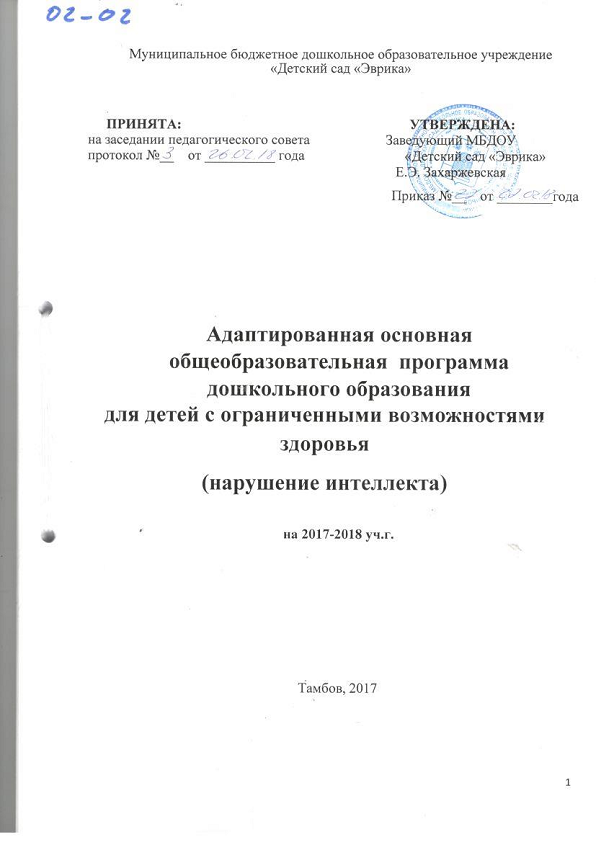 